ПРАВИТЕЛЬСТВО РОССИЙСКОЙ ФЕДЕРАЦИИПОСТАНОВЛЕНИЕот 16 апреля 2021 г. N 604ОБ УТВЕРЖДЕНИИ ПРАВИЛФОРМИРОВАНИЯ И ВЕДЕНИЯ ЕДИНОГО РЕЕСТРА КОНТРОЛЬНЫХ(НАДЗОРНЫХ) МЕРОПРИЯТИЙ И О ВНЕСЕНИИ ИЗМЕНЕНИЯВ ПОСТАНОВЛЕНИЕ ПРАВИТЕЛЬСТВА РОССИЙСКОЙ ФЕДЕРАЦИИОТ 28 АПРЕЛЯ 2015 Г. N 415В соответствии с частью 2 статьи 19 Федерального закона "О государственном контроле (надзоре) и муниципальном контроле в Российской Федерации" и частью 2 статьи 13.3 Федерального закона "О защите прав юридических лиц и индивидуальных предпринимателей при осуществлении государственного контроля (надзора) и муниципального контроля" Правительство Российской Федерации постановляет:1. Утвердить прилагаемые Правила формирования и ведения единого реестра контрольных (надзорных) мероприятий.2. Пункт 3 Правил формирования и ведения единого реестра проверок, утвержденных постановлением Правительства Российской Федерации от 28 апреля 2015 г. N 415 "О Правилах формирования и ведения единого реестра проверок" (Собрание законодательства Российской Федерации, 2015, N 19, ст. 2825), изложить в следующей редакции:"3. Формирование и ведение единого реестра проверок осуществляются его оператором в соответствии с законодательством Российской Федерации об информации, информационных технологиях и о защите информации, законодательством Российской Федерации о контрактной системе в сфере закупок товаров, работ, услуг для обеспечения государственных и муниципальных нужд с учетом функциональных требований к указанной системе, разрабатываемых оператором единого реестра проверок по согласованию с Министерством экономического развития Российской Федерации.".3. Реализация полномочий, предусмотренных настоящим постановлением, осуществляется федеральными органами исполнительной власти в пределах установленной предельной численности работников указанных органов и бюджетных ассигнований, предусмотренных им в федеральном бюджете на руководство и управление в сфере установленных функций.Рекомендовать Генеральной прокуратуре Российской Федерации, органам исполнительной власти субъектов Российской Федерации и органам местного самоуправления осуществлять реализацию полномочий, предусмотренных настоящим постановлением, в пределах установленной предельной численности работников этих органов и бюджетных ассигнований, предусмотренных указанным органам в федеральном бюджете, бюджетах субъектов Российской Федерации и местных бюджетах на руководство и управление в сфере установленных функций.4. Настоящее постановление вступает в силу с 1 июля 2021 г.5. Абзац второй пункта 10 Правил, утвержденных настоящим постановлением, действует до 1 июля 2022 г.Председатель ПравительстваРоссийской ФедерацииМ.МИШУСТИНУтвержденыпостановлением ПравительстваРоссийской Федерацииот 16 апреля 2021 г. N 604ПРАВИЛАФОРМИРОВАНИЯ И ВЕДЕНИЯ ЕДИНОГО РЕЕСТРА КОНТРОЛЬНЫХ(НАДЗОРНЫХ) МЕРОПРИЯТИЙI. Общие положения1. Настоящие Правила устанавливают порядок формирования и ведения единого реестра контрольных (надзорных) мероприятий (далее - единый реестр).2. Формирование и ведение единого реестра осуществляются на русском языке в электронном виде с использованием инфраструктуры, обеспечивающей информационно-технологическое взаимодействие информационных систем, используемых для предоставления государственных и муниципальных услуг и исполнения государственных и муниципальных функций в электронной форме.3. Понятия, используемые в настоящих Правилах, применяются в значениях, указанных в Федеральном законе "О государственном контроле (надзоре) и муниципальном контроле в Российской Федерации" (далее - Федеральный закон).4. Единый реестр является федеральной государственной информационной системой, создание и функционирование которой осуществляются в соответствии с законодательством Российской Федерации об информации, информационных технологиях и о защите информации и иными нормативными правовыми актами.Министерство экономического развития Российской Федерации определяет направления развития единого реестра и обеспечивает согласование функциональных, технических и эксплуатационных требований к единому реестру, а также осуществляет общее методическое сопровождение единого реестра совместно с его оператором (за исключением консультирования пользователей единого реестра).II. Виды сведений единого реестра5. Единый реестр включает в себя следующие сведения:а) проводимые контрольными (надзорными) органами контрольные (надзорные) мероприятия, профилактические мероприятия согласно приложению;(в ред. Постановления Правительства РФ от 15.07.2021 N 1203)б) принятые контрольными (надзорными) органами меры по пресечению выявленных нарушений обязательных требований, устранению их последствий и (или) по восстановлению правового положения, существовавшего до таких нарушений, в соответствии с частями 2 и 3 статьи 90 Федерального закона;в) акты контрольного (надзорного) мероприятия, в том числе размещенные акты в виде электронного образа (скан-копии) документов и (или) машиночитаемых документов;г) решения контрольного (надзорного) органа, принятые по результатам контрольных (надзорных) мероприятий, и сведения об их исполнении контролируемыми лицами;д) ход и результаты согласования органами прокуратуры плана проведения плановых контрольных (надзорных) мероприятий на очередной календарный год, а также внесение в него изменений;е) ход и результаты согласования органами прокуратуры внеплановых контрольных (надзорных) мероприятий;ж) привлечение к ответственности по результатам контрольных (надзорных) мероприятий с указанием структурных единиц нормативных правовых актов, устанавливающих ответственность за выявленное нарушение, вида назначенного контролируемому лицу наказания, размера наказания (при наличии), а также лица, привлеченного к ответственности;з) жалобы на решения контрольных (надзорных) органов, действия (бездействие) их должностных лиц в части текста жалобы, поданной с использованием государственной информационной системы "Типовое облачное решение по автоматизации контрольной (надзорной) деятельности", статус рассмотрения, а также результат ее рассмотрения;(в ред. Постановления Правительства РФ от 15.07.2021 N 1203)и) результаты иного обжалования осуществленных действий, вынесенные акты или решения, если они повлекли за собой отмену или изменение соответственно акта или решения.III. Порядок внесения сведений в единый реестр6. Состав сведений и сроки их внесения в единый реестр приведены в приложении к настоящим Правилам.7. В случае отсутствия возможности внесения в единый реестр сведений, указанных в пункте 5 настоящих Правил, в сроки, предусмотренные приложением к настоящим Правилам, в связи с возникновением технических проблем в работе единого реестра соответствующие сведения вносятся в единый реестр после восстановления работоспособности информационной системы, в которой ведется единый реестр, но не позднее 3 рабочих дней со дня восстановления.Неработоспособность системы контрольного (надзорного) органа не исключает необходимости внесения сведений в единый реестр в случае отсутствия технических ошибок в едином реестре, препятствующих внесению сведений напрямую через личный кабинет контрольного (надзорного) органа в едином реестре (не путем информационного взаимодействия единого реестра с ведомственной информационной системой).Неработоспособность единого реестра должна быть зафиксирована оператором единого реестра в суточный срок, о чем должна быть размещена информация в информационно-телекоммуникационной сети "Интернет" в публичной части единого реестра, не подлежащая удалению.8. Каждой записи в едином реестре, включающей в себя совокупность данных о профилактических и контрольных (надзорных) мероприятиях, актах, решениях контрольных (надзорных) органов, а также результатах досудебного обжалования решений контрольных (надзорных) органов, действий (бездействия) их должностных лиц, присваивается учетный номер контрольного (надзорного) мероприятия.Под учетным номером контрольного (надзорного) мероприятия в целях настоящих Правил понимается номер электронного паспорта профилактического мероприятия, контрольного (надзорного) мероприятия.Номер электронного паспорта профилактического мероприятия, контрольного (надзорного) мероприятия присваивается однократно и не может быть изменен, а также использоваться повторно.Номер электронного паспорта профилактического мероприятия, контрольного (надзорного) мероприятия состоит из следующих частей:1-я часть - две цифры, определяющие код региона по месту издания приказа (распоряжения) уполномоченного должностного лица контрольного (надзорного) органа о проведении профилактического мероприятия, контрольного (надзорного) мероприятия (при невозможности определения кода региона указывается значение "00");2-я часть - две цифры, определяющие последние две цифры года проведения профилактического мероприятия, контрольного (надзорного) мероприятия;3-я часть - три цифры, определяющие номер вида контроля (из справочника видов контроля, который формируется в автоматическом режиме из видов контроля, включенных в единый реестр видов контроля);4-я часть - пять цифр, определяющих номер контрольного (надзорного) органа (из справочника видов контроля, который формируется в автоматическом режиме из видов контроля, включенных в единый реестр видов контроля);5-я часть - восемь цифр, определяющих порядковый номер контрольного (надзорного) мероприятия, профилактического мероприятия.9. Внесение в единый реестр сведений о принятых контрольными (надзорными) органами мерах по пресечению выявленных нарушений обязательных требований, устранению их последствий и (или) по восстановлению правового положения, существовавшего до таких нарушений, а также о решениях и действиях должностных лиц контрольных (надзорных) органов, решениях контрольных (надзорных) органов, принятых при проведении мероприятий и принятии мер, указанных в настоящем пункте, осуществляется в электронном паспорте соответствующего контрольного (надзорного) мероприятия, профилактического мероприятия.10. Сведения вносятся в единый реестр контрольными (надзорными) органами исключительно посредством использования справочников и классификаторов, которые формируются в автоматическом режиме на основе сведений, включенных в единый реестр видов контроля и Федеральную государственную информационную систему "Реестр обязательных требований" (далее - реестр обязательных требований) (в отношении данных, для которых установлено наличие соответствующих справочников, предусмотренных приложением к настоящим Правилам).Абзац утратил силу с 1 июля 2022 года. - Пункт 5 данного Постановления.Отсутствие необходимой информации в справочнике не является основанием для отказа от его использования и должно исправляться путем внесения необходимых сведений в справочник в системе, обеспечивающей ведение справочника.Сведения о нарушенных обязательных требованиях, предусмотренные приложением к настоящим Правилам, формируются на основании информации из реестра обязательных требований при наличии соответствующих перечней обязательных требований.10(2). Информация о контрольном (надзорном) мероприятии считается внесенной в единый реестр для целей части 4 статьи 19 Федерального закона после утверждения электронного паспорта соответствующего контрольного (надзорного) мероприятия путем наложения электронной цифровой подписи и при необходимости его согласования с органами прокуратуры.(п. 10(2) введен Постановлением Правительства РФ от 30.04.2022 N 786)11. При формировании электронного паспорта контрольного (надзорного) мероприятия, профилактического мероприятия используется справочник видов контроля, который формируется в автоматическом режиме из видов контроля, включенных в единый реестр видов контроля, с применением следующих справочных значений, содержащихся в едином реестре видов контроля:виды контроля (включая номер и наименование вида контроля);контрольные (надзорные) мероприятия и профилактические мероприятия по видам контроля (надзора);контрольные (надзорные) действия, осуществляемые в рамках контрольных (надзорных) мероприятий, по видам контроля (надзора);должности уполномоченных принимать решения при осуществлении государственного контроля (надзора), муниципального контроля;должности уполномоченных участвовать в контрольных (надзорных) мероприятиях;проверочные листы;виды принимаемых решений;контрольные (надзорные) органы;типы, виды и подвиды объектов контроля.При формировании электронного паспорта контрольного (надзорного) мероприятия, профилактического мероприятия из реестра обязательных требований также используются:справочник сведений о нормативных правовых актах, содержащих обязательные требования (с указанием структурных единиц и их содержания);справочник сведений об обязательных требованиях.В едином реестре допускается использование иных справочников и классификаторов.11(1). При заполнении электронного паспорта контрольного (надзорного) мероприятия выбор характера контрольного (надзорного) мероприятия (плановое, внеплановое) определяется на основании справочников единого реестра видов контроля, формируемых в отношении вида контроля и контрольного (надзорного) мероприятия.(п. 11(1) введен Постановлением Правительства РФ от 30.04.2022 N 786)12. Сведения о юридических лицах и индивидуальных предпринимателях в части наименования юридических лиц, фамилии, имени и отчества (при наличии) индивидуального предпринимателя, идентификационного номера налогоплательщика или основного государственного регистрационного номера (основного государственного регистрационного номера индивидуального предпринимателя), адреса юридического лица (его филиалов, представительств, обособленных структурных подразделений), а также кодов Общероссийского классификатора видов экономической деятельности формируются в едином реестре исключительно посредством информационного взаимодействия единого реестра с Единым государственным реестром юридических лиц и Единым государственным реестром индивидуальных предпринимателей.В целях формирования указанных сведений в едином реестре уполномоченные должностные лица контрольных (надзорных) органов при внесении сведений в единый реестр указывают исключительно идентификационный номер налогоплательщика или основной государственный регистрационный номер (основной государственный регистрационный номер индивидуального предпринимателя) контролируемого лица.В отношении физических лиц - граждан Российской Федерации сведения вносятся в единый реестр контрольным (надзорным) органом в части фамилии, имени и отчества (при наличии) и идентификационного номера налогоплательщика или страхового номера индивидуального лицевого счета.(абзац введен Постановлением Правительства РФ от 30.04.2022 N 786)12(1). Сведения о филиалах иностранных юридических лиц в части наименования юридических лиц, идентификационного номера налогоплательщика, адреса (места нахождения) на территории Российской Федерации, а также кодов Общероссийского классификатора видов экономической деятельности формируются в едином реестре исключительно посредством информационного взаимодействия единого реестра с государственным реестром аккредитованных филиалов, представительств иностранных юридических лиц.В целях формирования указанных сведений в едином реестре уполномоченные должностные лица контрольных (надзорных) органов при внесении сведений в единый реестр указывают исключительно идентификационный номер налогоплательщика или номер записи об аккредитации в государственном реестре аккредитованных филиалов, представительств иностранных юридических лиц контролируемого лица.Сведения об иностранных юридических лицах заполняются контрольным (надзорным) органом самостоятельно путем внесения информации в текстовое поле либо посредством информационного взаимодействия единого реестра с иными справочниками (при наличии).(п. 12(1) введен Постановлением Правительства РФ от 30.04.2022 N 786)13. Сведения об отнесении юридических лиц и индивидуальных предпринимателей к субъектам малого и среднего предпринимательства, в том числе с указанием категории субъекта малого или среднего предпринимательства (микропредприятие, малое предприятие или среднее предприятие), формируются в едином реестре на основе информации, предоставляемой в единый реестр исключительно посредством информационного взаимодействия единого реестра с единым реестром субъектов малого и среднего предпринимательства.(в ред. Постановления Правительства РФ от 30.04.2022 N 786)14. Внесение в единый реестр контрольными (надзорными) органами сведений возможно с использованием информационной системы контрольного (надзорного) органа в автоматизированном режиме в случае информационного взаимодействия соответствующей информационной системы с единым реестром при условии использования справочников и классификаторов, определенных в качестве обязательных для применения в едином реестре в соответствии с настоящими Правилами. Такое информационное взаимодействие обеспечивает невозможность внесения сведений в единый реестр с нарушением порядка, приведенного в поле "Источник (в том числе форма заполнения, справочники)" приложения к настоящим Правилам, путем обеспечения форматно-логического контроля при заполнении соответствующих полей в едином реестре с использованием указанного информационного взаимодействия.15. Основания и порядок подключения к единому реестру информационных систем контрольных (надзорных) органов в случае автоматизированного режима передачи информации определяются оператором единого реестра.Сведения, внесенные контрольным (надзорным) органом непосредственно через личный кабинет контрольного (надзорного) органа в единый реестр, интегрируются с ведомственной информационной системой контрольного (надзорного) органа и могут быть в дальнейшем изменены через указанную ведомственную информационную систему. Сведения, внесенные через личный кабинет и путем информационного взаимодействия единого реестра с информационной системой контрольного (надзорного) органа с помощью единой системы межведомственного информационного взаимодействия, являются равнозначными.Функционал по внесению информации через личный кабинет и посредством информационного взаимодействия единого реестра с информационной системой контрольного (надзорного) органа с помощью единой системы межведомственного информационного взаимодействия обеспечивает одинаковые возможности внесения сведений.16. Документы контрольных (надзорных) органов, содержащие сведения, вносимые в единый реестр, подписываются уполномоченными должностными лицами контрольных (надзорных) органов и иных уполномоченных органов и должностных лиц, согласуются (в случаях, установленных Федеральным законом) органами прокуратуры в порядке, установленном Федеральным законом, с использованием усиленной квалифицированной электронной подписи.17. В целях формирования единого реестра контрольные (надзорные) органы:а) определяют уполномоченных должностных лиц, которым необходимо обеспечить доступ к единому реестру, их полномочия по формированию и заполнению единого реестра;б) определяют должностное лицо, ответственное за надлежащее и своевременное формирование и заполнение единого реестра уполномоченными должностными лицами, указанными в подпункте "а" настоящего пункта. Перечни ответственных лиц подлежат утверждению руководителем контрольного (надзорного) органа;в) определяют должностное лицо, ответственное за взаимодействие с оператором единого реестра в целях технического обеспечения работы контрольного (надзорного) органа в едином реестре;г) организуют получение ответственными лицами сертификатов ключей проверки электронной подписи и ключей электронной подписи;д) обеспечивают внесение в единый реестр и актуализацию сведений о профилактических мероприятиях, контрольных (надзорных) мероприятиях посредством заполнения их электронных паспортов в сроки, установленные приложением к настоящим Правилам.18. Доступ в единый реестр уполномоченных должностных лиц контрольных (надзорных) органов, иных уполномоченных органов и уполномоченных должностных лиц осуществляется с использованием квалифицированного сертификата ключа проверки электронной подписи или с использованием федеральной государственной информационной системы "Единая система идентификации и аутентификации в инфраструктуре, обеспечивающей информационно-технологическое взаимодействие информационных систем, используемых для предоставления государственных и муниципальных услуг в электронной форме" (далее - Единая система идентификации и аутентификации). Для прокурорских работников, сотрудников Министерства экономического развития Российской Федерации, Уполномоченного при Президенте Российской Федерации по защите прав предпринимателей, а также уполномоченного по защите прав предпринимателей в субъекте Российской Федерации оператором единого реестра может определяться иной способ доступа в единый реестр.Согласование плана проведения плановых контрольных (надзорных) мероприятий на очередной календарный год, внеплановых контрольных (надзорных) мероприятий должностными лицами, уполномоченными осуществлять согласование в порядке, установленном Федеральным законом, осуществляется в едином реестре с использованием усиленной квалифицированной электронной подписи.19. Контрольные (надзорные) органы, руководители контрольных (надзорных) органов, их структурные подразделения и ответственные лица несут ответственность за полноту, достоверность и своевременность внесения сведений, размещаемых ими в едином реестре, в соответствии с законодательством Российской Федерации.IV. Порядок предоставления доступа к сведениям,содержащимся в едином реестре20. Доступ к размещенным в едином реестре сведениям о совершаемых должностными лицами контрольного (надзорного) органа и иными уполномоченными лицами действиях и принимаемых решениях обеспечивается с использованием официального сайта единого реестра в информационно-телекоммуникационной сети "Интернет" (далее - официальный сайт единого реестра). Сведения, содержащиеся в едином реестре, размещаются на официальном сайте единого реестра в суточный срок. Адрес официального сайта единого реестра определяется оператором единого реестра.21. На документы, оформляемые контрольным (надзорным) органом, наносится QR-код, сформированный единым реестром, обеспечивающий переход на страницу в информационно-телекоммуникационной сети "Интернет", содержащую запись единого реестра о профилактическом мероприятии, контрольном (надзорном) мероприятии в едином реестре, в рамках которого составлен документ. При использовании для просмотра информации QR-кода сведения отображаются в соответствии со статусом отображения в публичном доступе, предусмотренным приложением к настоящим Правилам, вне зависимости от времени предоставления такого доступа.(в ред. Постановления Правительства РФ от 30.04.2022 N 786)22. Органы прокуратуры, Министерство экономического развития Российской Федерации, а также Уполномоченный при Президенте Российской Федерации по защите прав предпринимателей имеют неограниченный доступ к сведениям, содержащимся в едином реестре.23. Контролируемые лица получают доступ к сведениям, содержащимся в едином реестре относительно указанных контролируемых лиц, посредством авторизованного доступа в федеральной государственной информационной системе "Единый портал государственных и муниципальных услуг (функций)" (далее - единый портал) и (или) на региональный портал государственных и муниципальных услуг (далее - региональный портал) и (или) в личный кабинет контролируемого лица в ведомственных информационных системах.(в ред. Постановления Правительства РФ от 30.04.2022 N 786)23(1). Контрольный (надзорный) орган вправе предоставлять всю информацию о профилактическом мероприятии, контрольном (надзорном) мероприятии, содержащуюся в едином реестре, другому контрольному (надзорному) органу:а) путем направления прямой ссылки на электронный паспорт соответствующего профилактического мероприятия, контрольного (надзорного) мероприятия;б) путем указания основного государственного регистрационного номера соответствующего органа либо выбора из перечня органов, которым ранее контрольным (надзорным) органом, предоставляющим информацию, предоставлялся доступ к электронному паспорту соответствующего мероприятия, после чего органам, которым предоставляется информация, предоставляется доступ к электронному паспорту соответствующего профилактического мероприятия, контрольного (надзорного) мероприятия.(п. 23(1) введен Постановлением Правительства РФ от 30.04.2022 N 786)24. Ведение единого реестра, внесение в него соответствующих сведений и их предоставление осуществляются с учетом требований законодательства о государственной и иной охраняемой законом тайне, а также с учетом требований законодательства о персональных данных. Если в соответствии с Федеральным законом контролируемое лицо не уведомляется о проведении контрольного (надзорного) мероприятия, то указанные сведения не размещаются на официальном сайте единого реестра до момента, указанного в приложении к настоящим Правилам.25. В едином реестре обеспечивается размещение сведений о контрольных (надзорных) мероприятиях в машиночитаемом формате с возможностью выгрузки в информационные системы. Выгрузка сведений, не отнесенных к размещаемым в публичном доступе в соответствии с приложением к настоящим Правилам, допускается только в государственные информационные системы (в том числе в реестр обязательных требований) при условии обеспечения доступа к таким сведениям в соответствии с настоящими Правилами с использованием единой системы межведомственного информационного взаимодействия.V. Порядок функционированияи информационного взаимодействия единого реестра с инымиинформационными системами26. Взаимодействие единого реестра с информационными системами осуществляется с использованием единой системы межведомственного информационного взаимодействия, а также иных способов информационного взаимодействия по согласованию с оператором единого реестра.27. Единый реестр обеспечивает возможность формирования, утверждения контрольными (надзорными) органами в машиночитаемом формате плана проведения плановых контрольных (надзорных) мероприятий на очередной календарный год и его согласования с органами прокуратуры, внесения в него изменений в машиночитаемом формате, а также согласование внеплановых контрольных (надзорных) мероприятий и получение решения прокурора о результатах его рассмотрения, в том числе путем информационного взаимодействия ведомственной информационной системы с единым реестром.28. Контрольные (надзорные) органы обеспечивают внесение в единый реестр проектов планов проведения плановых контрольных (надзорных) мероприятий, сведений о внеплановых контрольных (надзорных) мероприятиях, а также о профилактических мероприятиях, указанных в подпункте "а" пункта 5 настоящих Правил.Возможность внесения изменений в электронный паспорт профилактического мероприятия, контрольного (надзорного) мероприятия предоставляется только тому контрольному (надзорному) органу или его территориальному органу, которым указанная информация была внесена. При этом центральный аппарат контрольного (надзорного) органа вправе вносить изменения в информацию, внесенную его территориальным органом.(абзац введен Постановлением Правительства РФ от 30.04.2022 N 786)29. В целях исполнения пункта 23 настоящих Правил сведения о завершенных, запланированных и проводимых профилактических мероприятиях, контрольных (надзорных) мероприятиях (включая сведения, указанные в подпунктах "г" и "д" пункта 5 настоящих Правил) в автоматическом режиме предоставляются из единого реестра посредством единой системы межведомственного электронного взаимодействия путем широковещательной рассылки по произошедшим изменениям и (или) по запросу за определенный период или конкретному контрольному (надзорному) мероприятию или профилактическому мероприятию (за исключением случаев, когда в соответствии с приложением к настоящим Правилам сведения относятся к категории "не виден до окончания события (после окончания виден всем)").30. Сведения о ходе рассмотрения жалоб на решения контрольных (надзорных) органов, действия (бездействие) их должностных лиц, решениях, принятых по результатам их рассмотрения, и статусах рассмотрения направляются в единый реестр в автоматическом режиме посредством информационного взаимодействия единого реестра с государственной информационной системой "Типовое облачное решение по автоматизации контрольной (надзорной) деятельности".(в ред. Постановления Правительства РФ от 15.07.2021 N 1203)31. Сведения, содержащиеся в едином реестре, в автоматическом режиме предоставляются в государственную автоматизированную информационную систему "Управление" в целях обеспечения информационно-аналитической поддержки принятия органами публичной власти решений в установленной сфере деятельности.32. В рамках взаимодействия контрольных (надзорных) органов и органов прокуратуры с использованием единого реестра обеспечивается возможность:а) направления контрольными (надзорными) органами на согласование в органы прокуратуры плана проведения плановых контрольных (надзорных) мероприятий на очередной календарный год, заявлений о согласовании проведения внеплановых контрольных (надзорных) мероприятий, актов контрольного (надзорного) мероприятия, а также иных документов и информации, за исключением направления сведений, содержащих государственную или иную охраняемую законом тайну;б) направления органами прокуратуры в контрольные (надзорные) органы предложений по результатам рассмотрения плана проведения плановых контрольных (надзорных) мероприятий на очередной календарный год и решений, принятых по результатам рассмотрения заявлений о согласовании проведения внеплановых контрольных (надзорных) мероприятий, предусмотренных подпунктом "а" настоящего пункта.VI. Особенности функционирования единого реестра33. Единый реестр обеспечивает в автоматическом и (или) автоматизированном режиме:а) ведение электронных журналов учета операций, произведенных в едином реестре;б) фиксацию и отображение момента внесения сведений, содержащихся в едином реестре;в) фиксацию способа внесения сведений (с использованием личного кабинета контрольного (надзорного) органа или путем информационного взаимодействия с ведомственной информационной системой контрольного (надзорного) органа).34. При ведении единого реестра обеспечивается резервное копирование содержащихся в едином реестре сведений, обеспечивающих возможность их восстановления (в срок не менее 3 лет). Сведения, внесенные в единый реестр, не подлежат удалению (в случае утраты актуальности им присваивается соответствующий статус).Приложениек Правилам формирования и веденияединого реестра контрольных(надзорных) мероприятийСОСТАВ СВЕДЕНИЙ И СРОКИИХ ВНЕСЕНИЯ В ЕДИНЫЙ РЕЕСТР КОНТРОЛЬНЫХ(НАДЗОРНЫХ) МЕРОПРИЯТИЙ--------------------------------<1> Здесь и далее при форматировании номера используются номер вида контроля и номер контрольного (надзорного) органа, переданные из справочника единого реестра видов контроля. К номеру профилактического мероприятия и контрольного (надзорного) мероприятия формируется QR-код (включающий ссылку на неизменяемый адрес мероприятия в информационно-телекоммуникационной сети "Интернет"), размещаемый в публичной части единого реестра в информационно-телекоммуникационной сети "Интернет" и используемый контрольным (надзорным) органом для целей исполнения пункта 21 Правил.<1-1> Здесь и далее в случае изменения контрольного (надзорного) органа или его наименования до момента завершения планового контрольного (надзорного) мероприятия, профилактического мероприятия (или в случае внесения изменений в электронный паспорт мероприятия после его завершения) после внесения информации о плановом мероприятии в единый реестр в автоматическом режиме должна отображаться информация о предыдущем контрольном (надзорном) органе или предыдущем наименовании контрольного (надзорного) органа (с указанием даты такого изменения) рядом с новым наименованием.(сноска введена Постановлением Правительства РФ от 30.04.2022 N 786)<2> Здесь и далее в части контрольных (надзорных) органов применительно к конкретному виду контроля (надзора).<3> Здесь и далее используется справочник профилактических мероприятий, контрольных (надзорных) мероприятий, применимых к конкретному виду контроля согласно единому реестру видов контроля.<4> Здесь и далее в отношении контролируемого лица, а также владельца (пользователя) производственного объекта указываются:для российского юридического лица:наименование организации;адрес места нахождения (в том числе его филиалов, представительств, обособленных структурных подразделений);идентификационный номер налогоплательщика и основной государственный регистрационный номер;коды Общероссийского классификатора видов экономической деятельности;место нахождения (осуществления деятельности) контролируемого лица (его филиалов, представительств, обособленных структурных подразделений);для российского индивидуального предпринимателя:фамилия, имя, отчество (при наличии);идентификационный номер налогоплательщика и основной государственный регистрационный номер индивидуального предпринимателя;коды Общероссийского классификатора видов экономической деятельности;место фактического осуществления деятельности;для физического лица - гражданина Российской Федерации:фамилия, имя, отчество (при наличии);идентификационный номер налогоплательщика или страховой номер индивидуального лицевого счета;для филиала, представительства иностранного юридического лица:наименование организации;адрес места нахождения;идентификационный номер налогоплательщика и номер записи об аккредитации в государственном реестре аккредитованных филиалов, представительств иностранных юридических лиц;коды Общероссийского классификатора видов экономической деятельности;для иностранного юридического лица:наименование;государство, в котором указанное юридическое лицо зарегистрировано;для иностранного физического лица или лица без гражданства:фамилия, имя, отчество (при наличии);текстовое поле для указания документа, удостоверяющего личность;гражданство (при наличии).(сноска в ред. Постановления Правительства РФ от 30.04.2022 N 786)<4-1> Здесь и далее информационное взаимодействие осуществляется в порядке, предусмотренном пунктами 12 и 12(1) Правил.Сведения о российском юридическом лице заполняются путем внесения идентификационного номера налогоплательщика или основного государственного регистрационного номера.Сведения о российском индивидуальном предпринимателе заполняются путем внесения идентификационного номера налогоплательщика или основного государственного регистрационного номера индивидуального предпринимателя.Сведения о физическом лице - гражданине Российской Федерации заполняются путем внесения фамилии, имени и отчества (при наличии), а также страхового номера индивидуального лицевого счета или идентификационного номера налогоплательщика.Сведения о филиале, представительстве иностранного юридического лица заполняются путем внесения идентификационного номера налогоплательщика или номера записи об аккредитации, присвоенного филиалу, представительству и внесенного в государственный реестр аккредитованных филиалов, представительств иностранных юридических лиц.Сведения об иностранном юридическом лице вносятся в текстовое поле, а также путем выбора значения из справочника самого единого реестра в части выбора государства, в котором иностранное юридическое лицо зарегистрировано, или посредством заполнения соответствующего справочного значения на основании сведений, получаемых из иных справочников (при наличии).Сведения об иностранном физическом лице и лице без гражданства вносятся в текстовое поле.(сноска введена Постановлением Правительства РФ от 30.04.2022 N 786)<4-2> Здесь и далее указание конкретного объекта контроля производится из справочника единого реестра видов контроля либо путем заполнения текстового поля. В случае осуществления планового контрольного (надзорного) мероприятия заполнение поля допускается исключительно с использованием справочника единого реестра видов контроля. В случае заполнения указанного поля с использованием единого реестра видов контроля заполнение типа, вида, подвида и места объекта, а также сведений об отнесении объекта к категории риска производится также из единого реестра видов контроля автоматически без возможности редактирования. Указанная норма применяется для плановых контрольных (надзорных) мероприятий, которые включаются в планы проведения плановых контрольных (надзорных) мероприятий на 2023 год и последующие годы.(сноска введена Постановлением Правительства РФ от 30.04.2022 N 786)<5> Здесь и далее адрес регистрации индивидуального предпринимателя - имеет статус "2".<6> Здесь и далее федеральная информационная адресная система используется в случае, если место обозначено через указание почтового адреса. Адрес может быть исправлен контрольным (надзорным) органом самостоятельно в случае его некорректного отображения в едином реестре.<7> Здесь и далее используется справочник категорий риска и классов, применимых к данному контрольному (надзорному) мероприятию. В случае отнесения контролируемого лица к категории риска или классу опасности, к которым неприменимо проведение соответствующего контрольного (надзорного) мероприятия в соответствии со справочником единого реестра видов контроля, сохранение и проведение такого мероприятия не допускаются.(сноска в ред. Постановления Правительства РФ от 30.04.2022 N 786)<8> Здесь и далее сведения об отнесении контролируемого лица к субъектам малого и среднего предпринимательства проверяются и фиксируются на момент создания профилактического мероприятия, контрольного (надзорного) мероприятия, а также на момент проведения такого мероприятия.<9> Здесь и далее в отношении должностных лиц контрольных (надзорных) органов, участвующих в соответствующих профилактических мероприятиях или контрольных (надзорных) мероприятиях, указываются:фамилии, имена, отчества (при наличии);должности инспектора (инспекторов, в том числе руководителя группы инспекторов).<10> Здесь и далее используется справочник должностных лиц, применимых к конкретному виду контроля и контрольному (надзорному) органу согласно единому реестру видов контроля.<10-1> Здесь и далее заполняется информация о нормативных правовых актах, а также об их структурных единицах.(сноска введена Постановлением Правительства РФ от 30.04.2022 N 786)<10-2> Здесь и далее в отношении контрольной закупки, проводимой на основании части 7 статьи 75 Федерального закона, информация, предусмотренная подразделом "Контрольная закупка", вносится в единый реестр в течение одного рабочего дня с момента завершения такой контрольной закупки.(сноска введена Постановлением Правительства РФ от 30.04.2022 N 786)<10-3> Здесь и далее выбирается с учетом данных из единого реестра видов контроля о возможности или невозможности проведения мероприятий в плановом порядке.(сноска введена Постановлением Правительства РФ от 30.04.2022 N 786)<11> Здесь и далее, в случае если основанием является требование прокурора о проведении контрольного (надзорного) мероприятия, поручение Президента Российской Федерации о проведении контрольных (надзорных) мероприятий, указываются дополнительно их реквизиты в формате текстового поля.В случае если основанием является поручение Правительства Российской Федерации, то указываются дата и номер поручения в следующем формате:ИФ-индекс СП-порядковый номер "пр". Между разделами дефисы, номер и "пр" пишутся слитно;ИФ - первые буквы имени, фамилии (всегда заглавные русские буквы);индекс СП - индекс структурного подразделения Аппарата Правительства Российской Федерации, всегда буква и цифры;порядковый номер - общий порядковый номер, который обновляется с начала каждого календарного года;"пр" ставится в случае, если поручением является протокол, "пр" может быть заменено на "кв" - поручение, данное в связи с ситуацией, связанной с распространением новой коронавирусной инфекции, либо "кс" - поручение, данное в связи с необходимостью повышения устойчивости российской экономики в условиях санкций. Возможно заполнение без указанных символов.(сноска в ред. Постановления Правительства РФ от 30.04.2022 N 786)<11-1> Здесь и далее в случае выбора из справочника единого реестра видов контроля индикатора риска прилагается документ, подтверждающий наличие этого индикатора, либо предоставляется возможность проставить отметку о срабатывании индикатора в автоматическом режиме.(сноска введена Постановлением Правительства РФ от 30.04.2022 N 786)<12> Здесь и далее в отношении экспертов, экспертных организаций, специалистов, независимых органов инспекции, саморегулируемых организаций, и иных лиц, привлекаемых для проведения контрольного (надзорного) мероприятия, указываются:фамилии, имена, отчества (при наличии), привлекаемых к проведению контрольного (надзорного) мероприятия специалистов, экспертов;наименование экспертных организаций, независимых органов инспекции, саморегулируемых организаций, привлекаемых к проведению мероприятия.<13> Здесь и далее используются справочники контрольных (надзорных) действий, применимых к конкретному контрольному (надзорному) мероприятию, контрольному (надзорному) органу в рамках конкретного вида контроля в едином реестре видов контроля.Для всех контрольных (надзорных) действий, за исключением поля "Без совершения контрольных (надзорных) действий", указывается дата начала и дата окончания совершения каждого контрольного (надзорного) действия, а также конкретное должностное лицо (конкретные должностные лица), осуществляющее (осуществляющие) контрольное (надзорное) действие. Должностные лица указываются из справочника самого единого реестра из числа лиц, включенных в раздел "Сведения о должностных лицах контрольных (надзорных) органов, участвующих в соответствующем контрольном (надзорном) мероприятии" соответствующего контрольного (надзорного) мероприятия.(абзац введен Постановлением Правительства РФ от 30.04.2022 N 786)В случае осуществления одного контрольного (надзорного) действия несколько раз в течение срока проведения контрольного (надзорного) мероприятия соответствующие сведения вносятся в паспорт контрольного (надзорного) мероприятия.(абзац введен Постановлением Правительства РФ от 30.04.2022 N 786)<13-1> Здесь и далее заполняется информация о нормативных правовых актах, а также об их структурных единицах. Если контрольное (надзорное) мероприятие является плановым, то должна быть реализована возможность выбрать заполнение всех структурных единиц, которые привязаны к выбранному нормативному правовому акту в рамках соответствующего вида контроля в реестре обязательных требований.(сноска в ред. Постановления Правительства РФ от 30.04.2022 N 786)<13-2> Здесь и далее также может указываться ссылка на номер записи в едином реестре проверок, содержащей информацию о ранее выданном предписании об устранении нарушений обязательных требований, оценка соблюдения которых является предметом вида контроля.Если основанием для проведения контрольного (надзорного) мероприятия является предписание об устранении выявленных нарушений, выданное по результатам проведения наблюдения за соблюдением обязательных требований в соответствии с частью 3 статьи 74 Федерального закона (предусмотренное в едином реестре видов контроля в отношении конкретного вида контроля), может загружаться сканированная копия предписания.(сноска введена Постановлением Правительства РФ от 30.04.2022 N 786)<14> Здесь и далее сведения об использовании средств дистанционного взаимодействия указываются отдельно для каждого контрольного (надзорного) действия, проводимого в рамках контрольного (надзорного) мероприятия, а также для контрольного (надзорного) мероприятия в целом посредством выбора из трех категорий:1-я категория - проводилось только с использованием дистанционных технологий;2-я категория - применялись дистанционные технологии совместно с очным взаимодействием;3-я категория - дистанционные технологии не применялись.(сноска в ред. Постановления Правительства РФ от 30.04.2022 N 786)<14-1> Здесь и далее указываются нарушенное обязательное требование, а также нормативный правовой акт и структурная единица, устанавливающие соответствующее обязательное требование. При отсутствии обязательных требований по виду контроля в справочнике реестра обязательных требований поле обязательного требования является текстовым, а нормативные правовые акты и структурные единицы заполняются из реестра обязательных требований (в случае отсутствия их в реестре обязательных требований по указанному виду контроля они также заполняются в качестве справочника из состава заполненных единиц в поле "Предмет контрольного (надзорного) мероприятия" конкретного контрольного (надзорного) мероприятия). Исключительно в аналитических целях инспектором заполняется поле значимости последствий нарушения обязательных требований в части причинения вреда (ущерба) охраняемым законом ценностям или степени риска такого нарушения с использованием справочных значений (указанная информация не отображается в публичном доступе; методическое сопровождение указанной деятельности осуществляет Министерство экономического развития Российской Федерации).(сноска в ред. Постановления Правительства РФ от 17.08.2022 N 1431)<14-2> Здесь и далее, если поле заполнено, то это влечет изменение статуса и завершение контрольного (надзорного) мероприятия.(сноска введена Постановлением Правительства РФ от 30.04.2022 N 786)<14-3> Здесь и далее в случае приостановления срока проведения контрольного (надзорного) мероприятия в автоматическом режиме делается отметка о новой дате окончания контрольного (надзорного) мероприятия с сохранением ранее внесенной даты.(сноска введена Постановлением Правительства РФ от 30.04.2022 N 786)<14-4> Здесь и далее заполнение указанного поля возможно только в случае выбора в поле "Сведения об осуществляемых в рамках контрольного (надзорного) мероприятия контрольных (надзорных) действиях" экспертизы или испытания при заполнении информации о конкретном контрольном (надзорном) мероприятии.Указанное поле заполняется каждый раз в случае повторного приостановления срока проведения контрольного (надзорного) мероприятия.(сноска введена Постановлением Правительства РФ от 30.04.2022 N 786)<15> Здесь и далее в рамках выездной проверки - "3" в случае проведения мероприятия по основаниям о причинении вреда (ущерба) или об угрозе причинения вреда (ущерба) охраняемым законом ценностям.<16> В отношении выездной проверки: в случае если контрольное (надзорное) мероприятие в соответствии с Федеральным законом проводится без уведомления контролируемого лица, то статус отображения в публичном доступе информации о его проведении осуществляется в следующем порядке: "3 (на следующий рабочий день после проведения)".<17> Сведения об акте и о решении заполняются в ранее сформированный электронный паспорт мероприятия с автоматической привязкой номера мероприятия и контрольного (надзорного) органа.<17-1> Информация о нарушенных обязательных требованиях заполняется в соответствии со сноской 14-1 и не требует повторного заполнения или отображения в реестре. Отображение указанной информации осуществляется в привязке к акту контрольного (надзорного) мероприятия.(сноска введена Постановлением Правительства РФ от 17.08.2022 N 1431)<18> В случае привлечения контрольным (надзорным) органом лица к административной ответственности по результатам контрольных (надзорных) мероприятий прикрепляется протокол об административном правонарушении.<18-1> Если решение вынесено Верховным Судом Российской Федерации, то местом вынесения является Российская Федерация и в указанном поле проставляется соответствующее значение.(сноска введена Постановлением Правительства РФ от 30.04.2022 N 786)<19> При отсутствии информации в подсистеме досудебного обжалования сведения вносятся в виде текстовых полей, приложенных документов, а также из справочника единого реестра видов контроля в части наименования должностных лиц.(в ред. Постановления Правительства РФ от 15.07.2021 N 1203)В случае невозможности использования при внесении сведений о результатах рассмотрения жалобы на решение контрольного (надзорного) органа подсистемы досудебного обжалования в единый реестр вносятся сведения о реквизитах только тех решения контрольного (надзорного) органа и (или) судебного акта, которыми обжалуемое решение контрольного (надзорного) было отменено (изменено).(в ред. Постановления Правительства РФ от 15.07.2021 N 1203)В случае если по результатам обжалования в акт или решение контрольного (надзорного) органа были внесены изменения, в единый реестр загружается обновленный акт или решение с соответствующими пометками к вновь загруженному акту или решению. Отмененный или измененный акт или решение, загруженные ранее, не удаляются, им присваивается статус "отменено" или "изменено".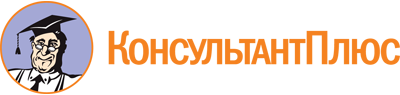 Постановление Правительства РФ от 16.04.2021 N 604
(ред. от 17.08.2022)
"Об утверждении Правил формирования и ведения единого реестра контрольных (надзорных) мероприятий и о внесении изменения в постановление Правительства Российской Федерации от 28 апреля 2015 г. N 415"
(с изм. и доп., вступ. в силу с 22.09.2022)Документ предоставлен КонсультантПлюс

www.consultant.ru

Дата сохранения: 17.11.2022
 Список изменяющих документов(в ред. Постановлений Правительства РФ от 16.04.2021 N 604,от 15.07.2021 N 1203, от 30.04.2022 N 786, от 17.08.2022 N 1431)Список изменяющих документов(в ред. Постановлений Правительства РФ от 16.04.2021 N 604,от 15.07.2021 N 1203, от 30.04.2022 N 786, от 17.08.2022 N 1431)КонсультантПлюс: примечание.С 01.01.2023 Правила дополняются п. 10(1) (Постановление Правительства РФ от 30.04.2022 N 786).Список изменяющих документов(в ред. Постановлений Правительства РФ от 15.07.2021 N 1203,от 30.04.2022 N 786, от 17.08.2022 N 1431)Вид сведенийВид сведенийСрок внесенияИсточник (в том числе форма заполнения, справочники)Статус отображения в публичном доступе(1 - виден всем;2 - виден только контролируемому лицу в случае авторизации (на едином портале государственных и муниципальных услуг или в иной информационной системе);3 - не виден до окончания события (после окончания виден всем). Особенности указанного статуса также могут быть установлены сносками к настоящему приложениюВнесение (1 - без указанных данных, внесенных в срок, указанный в графе второй, невозможно сохранение; 2 - данные вносятся при наличии)I. Сведения о проводимых контрольными (надзорными) органами профилактических мероприятиях в части объявления предостережения, профилактического визитаI. Сведения о проводимых контрольными (надзорными) органами профилактических мероприятиях в части объявления предостережения, профилактического визитаI. Сведения о проводимых контрольными (надзорными) органами профилактических мероприятиях в части объявления предостережения, профилактического визитаI. Сведения о проводимых контрольными (надзорными) органами профилактических мероприятиях в части объявления предостережения, профилактического визитаI. Сведения о проводимых контрольными (надзорными) органами профилактических мероприятиях в части объявления предостережения, профилактического визитаI. Сведения о проводимых контрольными (надзорными) органами профилактических мероприятиях в части объявления предостережения, профилактического визитаОбъявление предостереженияОбъявление предостереженияОбъявление предостереженияОбъявление предостереженияОбъявление предостереженияОбъявление предостережения1.Номер электронного паспорта профилактического мероприятия <1>в момент создания мероприятияприсваивается системой автоматически, не изменяем112.Контрольный (надзорный) орган <1-1>в момент вынесениясправочник видов контроля, который формируется в автоматическом режиме из видов контроля, включенных в единый реестр видов контроля, с применением справочных значений, содержащихся в едином реестре видов контроля, предусмотренных пунктом 11 Правил формирования и ведения единого реестра контрольных (надзорных) мероприятий (далее соответственно - справочник единого реестра видов контроля, Правила) <2>11(в ред. Постановления Правительства РФ от 30.04.2022 N 786)(в ред. Постановления Правительства РФ от 30.04.2022 N 786)(в ред. Постановления Правительства РФ от 30.04.2022 N 786)(в ред. Постановления Правительства РФ от 30.04.2022 N 786)(в ред. Постановления Правительства РФ от 30.04.2022 N 786)(в ред. Постановления Правительства РФ от 30.04.2022 N 786)3.Вид контроля (надзора) и его номерв момент вынесениясправочник единого реестра видов контроля114.Вид профилактического мероприятияв момент вынесениясправочник единого реестра видов контроля <3>115.Дата объявления предостереженияв момент вынесенияиз календаря11(п. 5 в ред. Постановления Правительства РФ от 30.04.2022 N 786)(п. 5 в ред. Постановления Правительства РФ от 30.04.2022 N 786)(п. 5 в ред. Постановления Правительства РФ от 30.04.2022 N 786)(п. 5 в ред. Постановления Правительства РФ от 30.04.2022 N 786)(п. 5 в ред. Постановления Правительства РФ от 30.04.2022 N 786)(п. 5 в ред. Постановления Правительства РФ от 30.04.2022 N 786)6.Сведения о контролируемом лице <4>в момент вынесениязаполняются путем выбора типа контролируемого лица (справочник единого реестра видов контроля) и последующего заполнения необходимых полей <4-1>1 <5>2 (может быть не заполнен при отсутствии информации, если заполнен объект)(п. 6 в ред. Постановления Правительства РФ от 30.04.2022 N 786)(п. 6 в ред. Постановления Правительства РФ от 30.04.2022 N 786)(п. 6 в ред. Постановления Правительства РФ от 30.04.2022 N 786)(п. 6 в ред. Постановления Правительства РФ от 30.04.2022 N 786)(п. 6 в ред. Постановления Правительства РФ от 30.04.2022 N 786)(п. 6 в ред. Постановления Правительства РФ от 30.04.2022 N 786)7.Сведения об объектах контроляв момент вынесенияв случае указания конкретного объекта контроля - заполняются из справочника единого реестра видов контроля <4-2>.В части типа, вида и подвида объекта сведения заполняются из справочника единого реестра видов контроля, в части места заполняются из государственного адресного реестра (федеральной информационной адресной системы) (далее - ФИАС) (при указании адреса <6>)12 (может быть не заполнен при отсутствии информации, если заполнен субъект)(п. 7 в ред. Постановления Правительства РФ от 30.04.2022 N 786)(п. 7 в ред. Постановления Правительства РФ от 30.04.2022 N 786)(п. 7 в ред. Постановления Правительства РФ от 30.04.2022 N 786)(п. 7 в ред. Постановления Правительства РФ от 30.04.2022 N 786)(п. 7 в ред. Постановления Правительства РФ от 30.04.2022 N 786)(п. 7 в ред. Постановления Правительства РФ от 30.04.2022 N 786)8.Сведения об отнесении объектов контроля к категории риска либо объектов контроля или контролируемых лиц к классу опасностив момент вынесениясправочник единого реестра видов контроля <7>12 (может быть не заполнен при отсутствии информации)9.Сведения об отнесении контролируемого лица к субъектам малого и среднего бизнеса <8>в момент вынесенияесть/нет - сведения о лицах заполняются в порядке, предусмотренном пунктом 13 Правил, автоматически1110.Основания проведения профилактического мероприятияв момент вынесениясправочник единого реестра видов контроля по виду контроля с учетом вида контрольного (надзорного) мероприятия, профилактического мероприятия, а также характера мероприятия (плановое/внеплановое)11(п. 10 в ред. Постановления Правительства РФ от 30.04.2022 N 786)(п. 10 в ред. Постановления Правительства РФ от 30.04.2022 N 786)(п. 10 в ред. Постановления Правительства РФ от 30.04.2022 N 786)(п. 10 в ред. Постановления Правительства РФ от 30.04.2022 N 786)(п. 10 в ред. Постановления Правительства РФ от 30.04.2022 N 786)(п. 10 в ред. Постановления Правительства РФ от 30.04.2022 N 786)11.Сведения о должностных лицах контрольных (надзорных) органов, участвующих в соответствующем профилактическом мероприятии <9>в момент вынесениясправочник единого реестра видов контроля в части названия должностных лиц, в части конкретных лиц - текстовое поле <10>1111(1).Предмет профилактического мероприятияв момент вынесениясправочник (реестр обязательных требований <10-1>, при отсутствии - текстовое поле) единого реестра видов контроля в части разрешительных документов и иных документов - ссылка на номер паспорта профилактического мероприятия и конкретное принятое в рамках его решение, исполнение которого контролируется в рамках мероприятия11(п. 11(1) введен Постановлением Правительства РФ от 15.07.2021 N 1203;в ред. Постановления Правительства РФ от 30.04.2022 N 786)(п. 11(1) введен Постановлением Правительства РФ от 15.07.2021 N 1203;в ред. Постановления Правительства РФ от 30.04.2022 N 786)(п. 11(1) введен Постановлением Правительства РФ от 15.07.2021 N 1203;в ред. Постановления Правительства РФ от 30.04.2022 N 786)(п. 11(1) введен Постановлением Правительства РФ от 15.07.2021 N 1203;в ред. Постановления Правительства РФ от 30.04.2022 N 786)(п. 11(1) введен Постановлением Правительства РФ от 15.07.2021 N 1203;в ред. Постановления Правительства РФ от 30.04.2022 N 786)(п. 11(1) введен Постановлением Правительства РФ от 15.07.2021 N 1203;в ред. Постановления Правительства РФ от 30.04.2022 N 786)12.Сведения о содержании предостереженияв момент вынесениятекстовое поле с кратким описанием и документ1113.Сведения о направлении возражения на предостережениев течение 20 рабочих дней с момента получения контрольным (надзорным) органомприложение документа1214.Проведение мероприятия в форме совместного профилактического мероприятияв момент утверждения программы профилактики рисков причинения вреда (ущерба) охраняемым законом ценностям или (в части мероприятий, не предусмотренных программой профилактики рисков причинения вреда (ущерба) охраняемым законом ценностям) - не позднее начала проведения мероприятиявыбор - да/нет12(п. 14 в ред. Постановления Правительства РФ от 15.07.2021 N 1203)(п. 14 в ред. Постановления Правительства РФ от 15.07.2021 N 1203)(п. 14 в ред. Постановления Правительства РФ от 15.07.2021 N 1203)(п. 14 в ред. Постановления Правительства РФ от 15.07.2021 N 1203)(п. 14 в ред. Постановления Правительства РФ от 15.07.2021 N 1203)(п. 14 в ред. Постановления Правительства РФ от 15.07.2021 N 1203)15.Сведения об информировании контролируемого лицапо мере получения информацииавтоматически из федеральной государственной информационной системы "Единый портал государственных и муниципальных услуг (функций)" (далее - единый портал) и (или) регионального портала государственных и муниципальных услуг (далее - региональный портал) и автоматически заполняемый календарь или справочник самого единого реестра, дата версии электронного паспорта, о которой было произведено информирование, текстовое поле для дополнительной информации11(п. 15 введен Постановлением Правительства РФ от 30.04.2022 N 786)(п. 15 введен Постановлением Правительства РФ от 30.04.2022 N 786)(п. 15 введен Постановлением Правительства РФ от 30.04.2022 N 786)(п. 15 введен Постановлением Правительства РФ от 30.04.2022 N 786)(п. 15 введен Постановлением Правительства РФ от 30.04.2022 N 786)(п. 15 введен Постановлением Правительства РФ от 30.04.2022 N 786)Профилактический визитПрофилактический визитПрофилактический визитПрофилактический визитПрофилактический визитПрофилактический визит1.Номер электронного паспорта профилактического мероприятияв момент создания мероприятияприсваивается системой автоматически, не изменяем112.Контрольный (надзорный) органне менее чем за 5 рабочих дней до начала проведения мероприятиясправочник единого реестра видов контроля113.Вид контроля (надзора) и его номерне менее чем за 5 рабочих дней до начала проведения мероприятиясправочник единого реестра видов контроля114.Вид профилактического мероприятияне менее чем за 5 рабочих дней до начала проведения мероприятиясправочник единого реестра видов контроля115.Дата (даты) проведения профилактического мероприятияне менее чем за 5 рабочих дней до начала проведения мероприятиякалендарь115(1).Форма проведения профилактического мероприятияне менее чем за 5 рабочих дней до начала проведения мероприятиявыбор из двух значений:профилактическая беседа по месту осуществления деятельности контролируемого лица;видео-конференц-связь11(п. 5(1) введен Постановлением Правительства РФ от 30.04.2022 N 786)(п. 5(1) введен Постановлением Правительства РФ от 30.04.2022 N 786)(п. 5(1) введен Постановлением Правительства РФ от 30.04.2022 N 786)(п. 5(1) введен Постановлением Правительства РФ от 30.04.2022 N 786)(п. 5(1) введен Постановлением Правительства РФ от 30.04.2022 N 786)(п. 5(1) введен Постановлением Правительства РФ от 30.04.2022 N 786)6.Место проведения профилактического мероприятияне менее чем за 5 рабочих дней до начала проведения мероприятияФИАС (в случае указания адреса), при ином указании места - текстовое поле11 (в случае выбора в пункте 5(1) настоящего раздела значения "профилактическая беседа по месту осуществления деятельности контролируемого лица")(п. 6 в ред. Постановления Правительства РФ от 30.04.2022 N 786)(п. 6 в ред. Постановления Правительства РФ от 30.04.2022 N 786)(п. 6 в ред. Постановления Правительства РФ от 30.04.2022 N 786)(п. 6 в ред. Постановления Правительства РФ от 30.04.2022 N 786)(п. 6 в ред. Постановления Правительства РФ от 30.04.2022 N 786)(п. 6 в ред. Постановления Правительства РФ от 30.04.2022 N 786)7.Сведения о контролируемом лицене менее чем за 5 рабочих дней до начала проведения мероприятиязаполняются путем выбора типа контролируемого лица (справочник единого реестра видов контроля) и последующего заполнения необходимых полей11(п. 7 в ред. Постановления Правительства РФ от 30.04.2022 N 786)(п. 7 в ред. Постановления Правительства РФ от 30.04.2022 N 786)(п. 7 в ред. Постановления Правительства РФ от 30.04.2022 N 786)(п. 7 в ред. Постановления Правительства РФ от 30.04.2022 N 786)(п. 7 в ред. Постановления Правительства РФ от 30.04.2022 N 786)(п. 7 в ред. Постановления Правительства РФ от 30.04.2022 N 786)8.Сведения об объектах контроляне менее чем за 5 рабочих дней до начала проведения мероприятияв случае указания конкретного объекта контроля - заполняются из справочника единого реестра видов контроля. В части типа, вида и подвида объекта сведения заполняются из справочника единого реестра видов контроля, в части места заполняются из ФИАС (при указании адреса)11(п. 8 в ред. Постановления Правительства РФ от 30.04.2022 N 786)(п. 8 в ред. Постановления Правительства РФ от 30.04.2022 N 786)(п. 8 в ред. Постановления Правительства РФ от 30.04.2022 N 786)(п. 8 в ред. Постановления Правительства РФ от 30.04.2022 N 786)(п. 8 в ред. Постановления Правительства РФ от 30.04.2022 N 786)(п. 8 в ред. Постановления Правительства РФ от 30.04.2022 N 786)9.Сведения об отнесении объектов контроля к категории риска либо объектов контроля или контролируемых лиц к классу опасностине менее чем за 5 рабочих дней до начала проведения мероприятиясправочник единого реестра видов контроля1110.Сведения об отнесении контролируемого лица к субъектам малого и среднего бизнесане менее чем за 5 рабочих дней до начала проведения мероприятияесть/нет - сведения о лицах заполняются в порядке, предусмотренном пунктом 13 Правил, автоматически1111.Основания проведения профилактического мероприятияне менее чем за 5 рабочих дней до начала проведения мероприятиясправочник единого реестра видов контроля по виду контроля с учетом вида контрольного (надзорного) мероприятия, профилактического мероприятия, а также характера мероприятия (плановое/внеплановое)11(п. 11 в ред. Постановления Правительства РФ от 30.04.2022 N 786)(п. 11 в ред. Постановления Правительства РФ от 30.04.2022 N 786)(п. 11 в ред. Постановления Правительства РФ от 30.04.2022 N 786)(п. 11 в ред. Постановления Правительства РФ от 30.04.2022 N 786)(п. 11 в ред. Постановления Правительства РФ от 30.04.2022 N 786)(п. 11 в ред. Постановления Правительства РФ от 30.04.2022 N 786)11(1).Предмет профилактического мероприятияв момент вынесениясправочник (реестр обязательных требований, при отсутствии - текстовое поле;единый реестр видов контроля в части разрешительных документов и иных документов) или ссылка на номер паспорта профилактического мероприятия и конкретное принятое в рамках его решение, исполнение которого контролируется в рамках такого мероприятия11(п. 11(1) введен Постановлением Правительства РФ от 15.07.2021 N 1203;в ред. Постановления Правительства РФ от 30.04.2022 N 786)(п. 11(1) введен Постановлением Правительства РФ от 15.07.2021 N 1203;в ред. Постановления Правительства РФ от 30.04.2022 N 786)(п. 11(1) введен Постановлением Правительства РФ от 15.07.2021 N 1203;в ред. Постановления Правительства РФ от 30.04.2022 N 786)(п. 11(1) введен Постановлением Правительства РФ от 15.07.2021 N 1203;в ред. Постановления Правительства РФ от 30.04.2022 N 786)(п. 11(1) введен Постановлением Правительства РФ от 15.07.2021 N 1203;в ред. Постановления Правительства РФ от 30.04.2022 N 786)(п. 11(1) введен Постановлением Правительства РФ от 15.07.2021 N 1203;в ред. Постановления Правительства РФ от 30.04.2022 N 786)12.Сведения о должностных лицах контрольных (надзорных) органов, участвующих в соответствующем профилактическом мероприятиине менее чем за 5 рабочих дней до начала проведения мероприятиясправочник единого реестра видов контроля в части названия должностных лиц, в части конкретных лиц - текстовое поле1113.Информация об уведомлении контролируемого лицане менее чем за 5 рабочих дней до начала проведения мероприятиявыбор - да/нет, дата из календаря1114.Информация о несогласии контролируемого лица на проведение мероприятияв течение рабочего дня с момента получения контрольным (надзорным) органомвыбор - да/нет, дата из календаря1215.Сведения о результатах профилактического мероприятияв течение рабочего дня с момента проведениятекстовое поле1216.Проведение мероприятия в форме совместного профилактического мероприятияв момент утверждения программы профилактики рисков причинения вреда (ущерба) охраняемым законом ценностям или (в части мероприятий, не предусмотренных программой профилактики рисков причинения вреда (ущерба) охраняемым законом ценностям) - не позднее начала проведения мероприятиявыбор - да/нет12(п. 16 в ред. Постановления Правительства РФ от 15.07.2021 N 1203)(п. 16 в ред. Постановления Правительства РФ от 15.07.2021 N 1203)(п. 16 в ред. Постановления Правительства РФ от 15.07.2021 N 1203)(п. 16 в ред. Постановления Правительства РФ от 15.07.2021 N 1203)(п. 16 в ред. Постановления Правительства РФ от 15.07.2021 N 1203)(п. 16 в ред. Постановления Правительства РФ от 15.07.2021 N 1203)17.Сведения об информировании контролируемого лицапо мере получения информацииавтоматически из единого портала и (или) регионального портала и автоматически заполняемый календарь или справочник самого единого реестра, дата версии электронного паспорта, о которой было произведено информирование, текстовое поле для дополнительной информации12(п. 17 введен Постановлением Правительства РФ от 30.04.2022 N 786)(п. 17 введен Постановлением Правительства РФ от 30.04.2022 N 786)(п. 17 введен Постановлением Правительства РФ от 30.04.2022 N 786)(п. 17 введен Постановлением Правительства РФ от 30.04.2022 N 786)(п. 17 введен Постановлением Правительства РФ от 30.04.2022 N 786)(п. 17 введен Постановлением Правительства РФ от 30.04.2022 N 786)18.Сведения о причинах непроведения мероприятияпо мере возникновенияпроставляется отметка и заполняется поле с причинами непроведения профилактического мероприятия из справочника самого единого реестра. Заполнение также осуществляется автоматически в случае получения информации об отказе контролируемого лица от проведения обязательного профилактического визита из единого портала12(п. 18 введен Постановлением Правительства РФ от 30.04.2022 N 786)(п. 18 введен Постановлением Правительства РФ от 30.04.2022 N 786)(п. 18 введен Постановлением Правительства РФ от 30.04.2022 N 786)(п. 18 введен Постановлением Правительства РФ от 30.04.2022 N 786)(п. 18 введен Постановлением Правительства РФ от 30.04.2022 N 786)(п. 18 введен Постановлением Правительства РФ от 30.04.2022 N 786)II. Сведения о проводимых контрольными (надзорными) органами контрольных (надзорных) мероприятияхII. Сведения о проводимых контрольными (надзорными) органами контрольных (надзорных) мероприятияхII. Сведения о проводимых контрольными (надзорными) органами контрольных (надзорных) мероприятияхII. Сведения о проводимых контрольными (надзорными) органами контрольных (надзорных) мероприятияхII. Сведения о проводимых контрольными (надзорными) органами контрольных (надзорных) мероприятияхII. Сведения о проводимых контрольными (надзорными) органами контрольных (надзорных) мероприятияхКонтрольная закупкаКонтрольная закупкаКонтрольная закупкаКонтрольная закупкаКонтрольная закупкаКонтрольная закупка1.Номер электронного паспорта контрольного (надзорного) мероприятияв момент создания мероприятияприсваивается системой автоматически, не изменяем3 (на следующий рабочий день после проведения)12.Контрольный (надзорный) органв момент согласования плана проведения плановых контрольных (надзорных) мероприятий или (в части внеплановых мероприятий) - не позднее начала проведения мероприятия <10-2>справочник единого реестра видов контроля3 (на следующий рабочий день после проведения)1(в ред. Постановления Правительства РФ от 30.04.2022 N 786)(в ред. Постановления Правительства РФ от 30.04.2022 N 786)(в ред. Постановления Правительства РФ от 30.04.2022 N 786)(в ред. Постановления Правительства РФ от 30.04.2022 N 786)(в ред. Постановления Правительства РФ от 30.04.2022 N 786)(в ред. Постановления Правительства РФ от 30.04.2022 N 786)3.Вид контроля (надзора) и его номерв момент согласования плана проведения плановых контрольных (надзорных) мероприятий или (в части внеплановых мероприятий) - не позднее начала проведения мероприятиясправочник единого реестра видов контроля3 (на следующий рабочий день после проведения)14.Вид контрольного (надзорного) мероприятияв момент согласования плана проведения плановых контрольных (надзорных) мероприятий или (в части внеплановых мероприятий) - не позднее начала проведения мероприятиясправочник единого реестра видов контроля3 (на следующий рабочий день после проведения)15.Сведения о плановом или внеплановом характере проводимого контрольного (надзорного) мероприятия <10-3>в момент согласования плана проведения плановых контрольных (надзорных) мероприятий или (в части внеплановых мероприятий) - не позднее начала проведения мероприятияплановое/внеплановое3 (на следующий рабочий день после проведения)1(в ред. Постановления Правительства РФ от 30.04.2022 N 786)(в ред. Постановления Правительства РФ от 30.04.2022 N 786)(в ред. Постановления Правительства РФ от 30.04.2022 N 786)(в ред. Постановления Правительства РФ от 30.04.2022 N 786)(в ред. Постановления Правительства РФ от 30.04.2022 N 786)(в ред. Постановления Правительства РФ от 30.04.2022 N 786)6.Основания для проведения контрольного (надзорного) мероприятия <11>в момент согласования плана проведения плановых контрольных (надзорных) мероприятий или (в части внеплановых мероприятий) - не позднее начала проведения мероприятиясправочник единого реестра видов контроля по виду контроля с учетом вида контрольного (надзорного) мероприятия, профилактического мероприятия, а также характера мероприятия (плановое/внеплановое) <11-1>3 (на следующий рабочий день после проведения)1(п. 6 в ред. Постановления Правительства РФ от 30.04.2022 N 786)(п. 6 в ред. Постановления Правительства РФ от 30.04.2022 N 786)(п. 6 в ред. Постановления Правительства РФ от 30.04.2022 N 786)(п. 6 в ред. Постановления Правительства РФ от 30.04.2022 N 786)(п. 6 в ред. Постановления Правительства РФ от 30.04.2022 N 786)(п. 6 в ред. Постановления Правительства РФ от 30.04.2022 N 786)7.Сведения о контролируемом лицев момент согласования плана проведения плановых контрольных (надзорных) мероприятий или (в части внеплановых мероприятий) - не позднее начала проведения мероприятиязаполняются путем выбора типа контролируемого лица (справочник единого реестра видов контроля) и последующего заполнения необходимых полей3 (на следующий рабочий день после проведения)1(п. 7 в ред. Постановления Правительства РФ от 30.04.2022 N 786)(п. 7 в ред. Постановления Правительства РФ от 30.04.2022 N 786)(п. 7 в ред. Постановления Правительства РФ от 30.04.2022 N 786)(п. 7 в ред. Постановления Правительства РФ от 30.04.2022 N 786)(п. 7 в ред. Постановления Правительства РФ от 30.04.2022 N 786)(п. 7 в ред. Постановления Правительства РФ от 30.04.2022 N 786)8.Сведения об объектах контроляв момент согласования плана проведения плановых контрольных (надзорных) мероприятий или (в части внеплановых мероприятий) - не позднее начала проведения мероприятияв случае указания конкретного объекта контроля - заполняются из справочника единого реестра видов контроля. В части типа, вида и подвида объекта сведения заполняются из справочника единого реестра видов контроля, в части места заполняются из ФИАС (при указании адреса)3 (на следующий рабочий день после проведения)1(п. 8 в ред. Постановления Правительства РФ от 30.04.2022 N 786)(п. 8 в ред. Постановления Правительства РФ от 30.04.2022 N 786)(п. 8 в ред. Постановления Правительства РФ от 30.04.2022 N 786)(п. 8 в ред. Постановления Правительства РФ от 30.04.2022 N 786)(п. 8 в ред. Постановления Правительства РФ от 30.04.2022 N 786)(п. 8 в ред. Постановления Правительства РФ от 30.04.2022 N 786)9.Сведения об отнесении объектов контроля к категории риска либо объектов контроля или контролируемого лица к классу опасностив момент согласования плана проведения плановых контрольных (надзорных) мероприятий или (в части внеплановых мероприятий) - не позднее начала проведения мероприятиясправочник единого реестра видов контроля3 (на следующий рабочий день после проведения)1(п. 9 в ред. Постановления Правительства РФ от 30.04.2022 N 786)(п. 9 в ред. Постановления Правительства РФ от 30.04.2022 N 786)(п. 9 в ред. Постановления Правительства РФ от 30.04.2022 N 786)(п. 9 в ред. Постановления Правительства РФ от 30.04.2022 N 786)(п. 9 в ред. Постановления Правительства РФ от 30.04.2022 N 786)(п. 9 в ред. Постановления Правительства РФ от 30.04.2022 N 786)10.Сведения об отнесении контролируемого лица к субъектам малого и среднего бизнесав момент согласования плана проведения плановых контрольных (надзорных) мероприятий или (в части внеплановых мероприятий) - не позднее начала проведения мероприятияда/нет - сведения о лицах заполняются в порядке, предусмотренном пунктом 13 Правил, автоматически3 (на следующий рабочий день после проведения)111.Сведения о согласовании проведения контрольного (надзорного) мероприятия с органами прокуратурыв момент согласования плана проведения плановых контрольных (надзорных) мероприятий или (в части внеплановых мероприятий) в день принятия решения о проведении, но не позднее начала проведения мероприятияесть/нет, если есть - текстовое поле для указания должностного лица и календарь для указания даты3 (на следующий рабочий день после проведения)212.Сведения о причинении вреда (ущерба) или об угрозе причинения вреда (ущерба) охраняемым законом ценностям в случаях отсутствия необходимости согласования проведения контрольного (надзорного) мероприятия с органами прокуратуры в соответствии со статьей 66 Федерального законане позднее начала проведения мероприятияесть/нет, если есть - текстовое поле3 (на следующий рабочий день после проведения)1 (если внеплановая и нет согласования с органами прокуратуры)13.Сведения о должностных лицах контрольных (надзорных) органов, участвующих в соответствующем контрольном (надзорном) мероприятиине позднее начала проведения мероприятиясправочник единого реестра видов контроля в части названия должностных лиц, в части конкретных лиц - текстовое поле3 (на следующий рабочий день после проведения мероприятия)1(п. 13 в ред. Постановления Правительства РФ от 15.07.2021 N 1203)(п. 13 в ред. Постановления Правительства РФ от 15.07.2021 N 1203)(п. 13 в ред. Постановления Правительства РФ от 15.07.2021 N 1203)(п. 13 в ред. Постановления Правительства РФ от 15.07.2021 N 1203)(п. 13 в ред. Постановления Правительства РФ от 15.07.2021 N 1203)(п. 13 в ред. Постановления Правительства РФ от 15.07.2021 N 1203)14.Сведения об экспертах, экспертных организациях, специалистах, независимых органах инспекции, саморегулируемых организациях и иных лицах, привлекаемых для проведения контрольного (надзорного) мероприятия <12>не позднее начала проведения мероприятиятекстовое поле3 (на следующий рабочий день после проведения мероприятия)2(п. 14 в ред. Постановления Правительства РФ от 15.07.2021 N 1203)(п. 14 в ред. Постановления Правительства РФ от 15.07.2021 N 1203)(п. 14 в ред. Постановления Правительства РФ от 15.07.2021 N 1203)(п. 14 в ред. Постановления Правительства РФ от 15.07.2021 N 1203)(п. 14 в ред. Постановления Правительства РФ от 15.07.2021 N 1203)(п. 14 в ред. Постановления Правительства РФ от 15.07.2021 N 1203)15.Сведения об осуществляемых в рамках контрольного (надзорного) мероприятия контрольных (надзорных) действияхв момент согласования плана проведения плановых контрольных (надзорных) мероприятий или (в части внеплановых мероприятий) в день принятия решения о проведении, но не позднее начала проведения мероприятиясправочник единого реестра видов контроля с возможностью множественного выбора <13>3 (на следующий рабочий день после проведения)116.Предмет контрольного (надзорного) мероприятияв момент согласования плана проведения плановых контрольных (надзорных) мероприятий или (в части внеплановых мероприятий) в день принятия решения о проведении, но не позднее начала проведения мероприятиясправочник (реестр обязательных требований, при отсутствии - текстовое поле <13-1>;единый реестр видов контроля в части разрешительных документов и иных документов) или ссылка на номер паспорта контрольного (надзорного) мероприятия и конкретное принятое в его рамках решение, исполнение которого контролируется в рамках такого мероприятия <13-2>3 (на следующий рабочий день после проведения мероприятия)1(п. 16 в ред. Постановления Правительства РФ от 30.04.2022 N 786)(п. 16 в ред. Постановления Правительства РФ от 30.04.2022 N 786)(п. 16 в ред. Постановления Правительства РФ от 30.04.2022 N 786)(п. 16 в ред. Постановления Правительства РФ от 30.04.2022 N 786)(п. 16 в ред. Постановления Правительства РФ от 30.04.2022 N 786)(п. 16 в ред. Постановления Правительства РФ от 30.04.2022 N 786)17.Место проведения контрольного (надзорного) мероприятияв момент согласования плана проведения плановых контрольных (надзорных) мероприятий или (в части внеплановых мероприятий) в день принятия решения о проведении, но не позднее проведения мероприятияФИАС (в случае указания адреса), при ином указании места - текстовое поле3 (на следующий рабочий день после проведения)118.Даты проведения контрольного (надзорного) мероприятия или дата и часы проведения контрольного (надзорного) мероприятияв момент согласования плана проведения плановых контрольных (надзорных) мероприятий или (в части внеплановых мероприятий) в день принятия решения о проведении, но не позднее начала проведения мероприятиякалендарь или календарь и числовое поле (в часах)3 (на следующий рабочий день после проведения)1(п. 18 в ред. Постановления Правительства РФ от 30.04.2022 N 786)(п. 18 в ред. Постановления Правительства РФ от 30.04.2022 N 786)(п. 18 в ред. Постановления Правительства РФ от 30.04.2022 N 786)(п. 18 в ред. Постановления Правительства РФ от 30.04.2022 N 786)(п. 18 в ред. Постановления Правительства РФ от 30.04.2022 N 786)(п. 18 в ред. Постановления Правительства РФ от 30.04.2022 N 786)19.Сведения об использовании в рамках контрольного (надзорного) мероприятия средств дистанционного взаимодействия с контролируемым лицом <14>в течение суток с момента осуществления мероприятиясправочник единого реестра3 (на следующий рабочий день после проведения)1(в ред. Постановления Правительства РФ от 30.04.2022 N 786)(в ред. Постановления Правительства РФ от 30.04.2022 N 786)(в ред. Постановления Правительства РФ от 30.04.2022 N 786)(в ред. Постановления Правительства РФ от 30.04.2022 N 786)(в ред. Постановления Правительства РФ от 30.04.2022 N 786)(в ред. Постановления Правительства РФ от 30.04.2022 N 786)20.Сведения о составлении документов по итогам контрольных (надзорных) действийв течение суток с момента осуществления действияесть/нет, если есть - приложенный документ3 (на следующий рабочий день после проведения)220(1).Выявлены нарушения обязательных требованийв течение суток с момента осуществления мероприятияда/нет, если выбран признак "да" - указание на конкретное обязательное требование из числа обязательных требований по виду контроля, установленных в структурных единицах нормативных правовых актов, указанных в пункте "Предмет контрольного (надзорного) мероприятия".Заполнение осуществляется с использованием справочника из реестра обязательных требований (при отсутствии - из единого реестра) <14-1>3 (на следующий рабочий день после проведения)1(п. 20(1) введен Постановлением Правительства РФ от 30.04.2022 N 786)(п. 20(1) введен Постановлением Правительства РФ от 30.04.2022 N 786)(п. 20(1) введен Постановлением Правительства РФ от 30.04.2022 N 786)(п. 20(1) введен Постановлением Правительства РФ от 30.04.2022 N 786)(п. 20(1) введен Постановлением Правительства РФ от 30.04.2022 N 786)(п. 20(1) введен Постановлением Правительства РФ от 30.04.2022 N 786)21.Проведение мероприятия в форме совместного (межведомственного) контрольного (надзорного) мероприятияв момент согласования плана проведения плановых контрольных (надзорных) мероприятий или (в части внеплановых мероприятий) - не позднее начала проведения мероприятияда/нет3 (на следующий рабочий день после проведения)222.Сведения о составлении акта о невозможности проведения контрольного (надзорного) мероприятия <14-2>в течение суток с момента составления акта о невозможности проведения контрольного (надзорного) мероприятияотметка о невозможности проведения контрольного (надзорного) мероприятия с указанием причины невозможности проведения (справочник самого единого реестра) и приложенный документ3 (на следующий рабочий день после проведения)2(п. 22 введен Постановлением Правительства РФ от 30.04.2022 N 786)(п. 22 введен Постановлением Правительства РФ от 30.04.2022 N 786)(п. 22 введен Постановлением Правительства РФ от 30.04.2022 N 786)(п. 22 введен Постановлением Правительства РФ от 30.04.2022 N 786)(п. 22 введен Постановлением Правительства РФ от 30.04.2022 N 786)(п. 22 введен Постановлением Правительства РФ от 30.04.2022 N 786)23.Дополнительные документы, относящиеся к контрольному (надзорному) мероприятиюв любое времяприложенный документ и текстовое поле для описания документа22(п. 23 введен Постановлением Правительства РФ от 30.04.2022 N 786)(п. 23 введен Постановлением Правительства РФ от 30.04.2022 N 786)(п. 23 введен Постановлением Правительства РФ от 30.04.2022 N 786)(п. 23 введен Постановлением Правительства РФ от 30.04.2022 N 786)(п. 23 введен Постановлением Правительства РФ от 30.04.2022 N 786)(п. 23 введен Постановлением Правительства РФ от 30.04.2022 N 786)24.Сведения об информировании контролируемого лицапо мере получения информацииавтоматически из единого портала и (или) регионального портала и автоматически заполняемый календарь или справочник самого единого реестра, дата версии электронного паспорта, о которой было произведено информирование, текстовое поле для дополнительной информации11(п. 24 введен Постановлением Правительства РФ от 30.04.2022 N 786)(п. 24 введен Постановлением Правительства РФ от 30.04.2022 N 786)(п. 24 введен Постановлением Правительства РФ от 30.04.2022 N 786)(п. 24 введен Постановлением Правительства РФ от 30.04.2022 N 786)(п. 24 введен Постановлением Правительства РФ от 30.04.2022 N 786)(п. 24 введен Постановлением Правительства РФ от 30.04.2022 N 786)Мониторинговая закупкаМониторинговая закупкаМониторинговая закупкаМониторинговая закупкаМониторинговая закупкаМониторинговая закупка1.Номер электронного паспорта контрольного (надзорного) мероприятияв момент созданияприсваивается системой автоматически, неизменяем3 (на следующий рабочий день после проведения)12.Контрольный (надзорный) органв момент согласования плана проведения плановых контрольных (надзорных) мероприятий или (в части внеплановых мероприятий) - не позднее начала проведения мероприятиясправочник единого реестра видов контроля3 (на следующий рабочий день после проведения)13.Вид контроля (надзора) и его номерв момент согласования плана проведения плановых контрольных (надзорных) мероприятий или (в части внеплановых мероприятий) - не позднее начала проведения мероприятиясправочник единого реестра видов контроля3 (на следующий рабочий день после проведения)14.Вид контрольного (надзорного) мероприятияв момент согласования плана проведения плановых контрольных (надзорных) мероприятий или (в части внеплановых мероприятий) - не позднее начала проведения мероприятиясправочник единого реестра видов контроля3 (на следующий рабочий день после проведения)15.Сведения о плановом или внеплановом характере проводимого контрольного (надзорного) мероприятияв момент согласования плана проведения плановых контрольных (надзорных) мероприятий или (в части внеплановых мероприятий) - не позднее начала проведения мероприятияплановое/внеплановое3 (на следующий рабочий день после проведения)16.Основания для проведения контрольного (надзорного) мероприятияв момент согласования плана проведения плановых контрольных (надзорных) мероприятий или (в части внеплановых мероприятий) - не позднее начала проведения мероприятиясправочник единого реестра видов контроля по виду контроля с учетом вида контрольного (надзорного) мероприятия, профилактического мероприятия, а также характера мероприятия (плановое/внеплановое)3 (на следующий рабочий день после проведения)1(п. 6 в ред. Постановления Правительства РФ от 30.04.2022 N 786)(п. 6 в ред. Постановления Правительства РФ от 30.04.2022 N 786)(п. 6 в ред. Постановления Правительства РФ от 30.04.2022 N 786)(п. 6 в ред. Постановления Правительства РФ от 30.04.2022 N 786)(п. 6 в ред. Постановления Правительства РФ от 30.04.2022 N 786)(п. 6 в ред. Постановления Правительства РФ от 30.04.2022 N 786)7.Сведения о контролируемом лицев момент согласования плана проведения плановых контрольных (надзорных) мероприятий или (в части внеплановых мероприятий) - не позднее начала проведения мероприятиязаполняются путем выбора типа контролируемого лица (справочник единого реестра видов контроля) и последующего заполнения необходимых полей3 (на следующий рабочий день после проведения)1(п. 7 в ред. Постановления Правительства РФ от 30.04.2022 N 786)(п. 7 в ред. Постановления Правительства РФ от 30.04.2022 N 786)(п. 7 в ред. Постановления Правительства РФ от 30.04.2022 N 786)(п. 7 в ред. Постановления Правительства РФ от 30.04.2022 N 786)(п. 7 в ред. Постановления Правительства РФ от 30.04.2022 N 786)(п. 7 в ред. Постановления Правительства РФ от 30.04.2022 N 786)8.Сведения об объектах контроляв момент согласования плана проведения плановых контрольных (надзорных) мероприятий или (в части внеплановых мероприятий) - не позднее начала проведения мероприятияв случае указания конкретного объекта контроля - заполняются из справочника единого реестра видов контроля. В части типа, вида и подвида объекта сведения заполняются из справочника единого реестра видов контроля, в части места заполняются из ФИАС (при указании адреса)3 (на следующий рабочий день после проведения)1(п. 8 в ред. Постановления Правительства РФ от 30.04.2022 N 786)(п. 8 в ред. Постановления Правительства РФ от 30.04.2022 N 786)(п. 8 в ред. Постановления Правительства РФ от 30.04.2022 N 786)(п. 8 в ред. Постановления Правительства РФ от 30.04.2022 N 786)(п. 8 в ред. Постановления Правительства РФ от 30.04.2022 N 786)(п. 8 в ред. Постановления Правительства РФ от 30.04.2022 N 786)9.Сведения об отнесении объектов контроля к категории риска либо объектов контроля или контролируемого лица к классу опасностив момент согласования плана проведения плановых контрольных (надзорных) мероприятий или (в части внеплановых мероприятий) - не позднее начала проведения мероприятиясправочник единого реестра видов контроля3 (на следующий рабочий день после проведения)1(в ред. Постановления Правительства РФ от 30.04.2022 N 786)(в ред. Постановления Правительства РФ от 30.04.2022 N 786)(в ред. Постановления Правительства РФ от 30.04.2022 N 786)(в ред. Постановления Правительства РФ от 30.04.2022 N 786)(в ред. Постановления Правительства РФ от 30.04.2022 N 786)(в ред. Постановления Правительства РФ от 30.04.2022 N 786)10.Сведения об отнесении контролируемого лица к субъектам малого и среднего бизнесав момент согласования плана проведения плановых контрольных (надзорных) мероприятий или (в части внеплановых мероприятий) - не позднее начала проведения мероприятияесть/нет - сведения о лицах заполняются в порядке, предусмотренном пунктом 13 Правил, автоматически3 (на следующий рабочий день после проведения)111.Сведения о согласовании проведения контрольного (надзорного) мероприятия с органами прокуратурыв момент согласования плана проведения плановых контрольных (надзорных) мероприятий или (в части внеплановых мероприятий) в день принятия решения о проведении, но не позднее начала проведения мероприятияесть/нет, если есть - текстовое поле для указания должностного лица и календарь для указания даты3 (на следующий рабочий день после проведения)212.Сведения о причинении вреда (ущерба) или об угрозе причинения вреда (ущерба) охраняемым законом ценностям в случаях отсутствия необходимости согласования проведения контрольного (надзорного) мероприятия с органами прокуратуры в соответствии со статьей 66 Федерального законане позднее начала проведения мероприятияесть/нет, если есть - текстовое поле3 (на следующий рабочий день после проведения)1 (если нет согласования с органами прокуратуры)13.Сведения о должностных лицах контрольных (надзорных) органов, участвующих в соответствующем контрольном (надзорном) мероприятиине позднее начала проведения мероприятиясправочник единого реестра видов контроля в части названия должностных лиц, в части конкретных лиц - текстовое поле3 (на следующий рабочий день после проведения мероприятия)1(п. 13 в ред. Постановления Правительства РФ от 15.07.2021 N 1203)(п. 13 в ред. Постановления Правительства РФ от 15.07.2021 N 1203)(п. 13 в ред. Постановления Правительства РФ от 15.07.2021 N 1203)(п. 13 в ред. Постановления Правительства РФ от 15.07.2021 N 1203)(п. 13 в ред. Постановления Правительства РФ от 15.07.2021 N 1203)(п. 13 в ред. Постановления Правительства РФ от 15.07.2021 N 1203)14.Сведения об экспертах, экспертных организациях, специалистах, независимых органах инспекции, саморегулируемых организациях и иных лицах, привлекаемых для проведения контрольного (надзорного) мероприятияне позднее начала проведения мероприятиятекстовое поле3 (на следующий рабочий день после проведения мероприятия)2(п. 14 в ред. Постановления Правительства РФ от 15.07.2021 N 1203)(п. 14 в ред. Постановления Правительства РФ от 15.07.2021 N 1203)(п. 14 в ред. Постановления Правительства РФ от 15.07.2021 N 1203)(п. 14 в ред. Постановления Правительства РФ от 15.07.2021 N 1203)(п. 14 в ред. Постановления Правительства РФ от 15.07.2021 N 1203)(п. 14 в ред. Постановления Правительства РФ от 15.07.2021 N 1203)15.Сведения об осуществляемых в рамках контрольного (надзорного) мероприятия контрольных (надзорных) действияхв момент согласования плана проведения плановых контрольных (надзорных) мероприятий или (в части внеплановых мероприятий) - не позднее начала проведения мероприятиясправочник единого реестра видов контроля с возможностью множественного выбора3 (на следующий рабочий день после проведения)116.Предмет контрольного (надзорного) мероприятияв момент согласования плана проведения плановых контрольных (надзорных) мероприятий или (в части внеплановых мероприятий) в день принятия решения о проведении, но не позднее начала проведения мероприятиясправочник (реестр обязательных требований, при отсутствии - текстовое поле) единого реестра видов контроля - в части разрешительных документов и иных документов, ссылка на номер паспорта контрольного (надзорного) мероприятия и конкретное принятое в рамках него решение, исполнение которого контролируется в рамках данного мероприятия3 (на следующий рабочий день после проведения)1(в ред. Постановления Правительства РФ от 30.04.2022 N 786)(в ред. Постановления Правительства РФ от 30.04.2022 N 786)(в ред. Постановления Правительства РФ от 30.04.2022 N 786)(в ред. Постановления Правительства РФ от 30.04.2022 N 786)(в ред. Постановления Правительства РФ от 30.04.2022 N 786)(в ред. Постановления Правительства РФ от 30.04.2022 N 786)17.Место (места) проведения контрольного (надзорного) мероприятияв момент согласования плана проведения плановых контрольных (надзорных) мероприятий или (в части внеплановых мероприятий) - не позднее начала проведения мероприятияФИАС (в случае указания адреса), при ином указании места - текстовое поле3 (на следующий рабочий день после проведения)118.Даты проведения контрольного (надзорного) мероприятия или дата и часы проведения контрольного (надзорного) мероприятияв момент согласования плана проведения плановых контрольных (надзорных) мероприятий или (в части внеплановых мероприятий) - не позднее начала проведения мероприятиякалендарь или календарь и числовое поле (в часах) <14-3>3 (на следующий рабочий день после проведения)1(п. 18 в ред. Постановления Правительства РФ от 30.04.2022 N 786)(п. 18 в ред. Постановления Правительства РФ от 30.04.2022 N 786)(п. 18 в ред. Постановления Правительства РФ от 30.04.2022 N 786)(п. 18 в ред. Постановления Правительства РФ от 30.04.2022 N 786)(п. 18 в ред. Постановления Правительства РФ от 30.04.2022 N 786)(п. 18 в ред. Постановления Правительства РФ от 30.04.2022 N 786)18(1).Сведения о приостановлении срока проведения контрольного (надзорного) мероприятия <14-4>в течение суток с момента приостановления срока проведения мероприятияприложенный документ (мотивированное представление инспектора);календарь для указания даты начала и даты окончания приостановления срока мероприятия3 (на следующий рабочий день после проведения)1 (обязательно в случае приостановления срока проведения мероприятия)(п. 18(1) введен Постановлением Правительства РФ от 30.04.2022 N 786)(п. 18(1) введен Постановлением Правительства РФ от 30.04.2022 N 786)(п. 18(1) введен Постановлением Правительства РФ от 30.04.2022 N 786)(п. 18(1) введен Постановлением Правительства РФ от 30.04.2022 N 786)(п. 18(1) введен Постановлением Правительства РФ от 30.04.2022 N 786)(п. 18(1) введен Постановлением Правительства РФ от 30.04.2022 N 786)19.Перечень представляемых контролируемым лицом документовне позднее начала проведения мероприятиятекстовое поле3 (на следующий рабочий день после проведения мероприятия)2(в ред. Постановлений Правительства РФ от 15.07.2021 N 1203, от 30.04.2022 N 786)(в ред. Постановлений Правительства РФ от 15.07.2021 N 1203, от 30.04.2022 N 786)(в ред. Постановлений Правительства РФ от 15.07.2021 N 1203, от 30.04.2022 N 786)(в ред. Постановлений Правительства РФ от 15.07.2021 N 1203, от 30.04.2022 N 786)(в ред. Постановлений Правительства РФ от 15.07.2021 N 1203, от 30.04.2022 N 786)(в ред. Постановлений Правительства РФ от 15.07.2021 N 1203, от 30.04.2022 N 786)20.Сведения об использовании в рамках контрольного (надзорного) мероприятия средств дистанционного взаимодействия с контролируемым лицомв момент согласования плана проведения плановых контрольных (надзорных) мероприятий или (в части внеплановых мероприятий) - не позднее начала проведения мероприятияесть/нет, если есть - текстовое поле для описания3 (на следующий рабочий день после проведения)121.Сведения о составлении документов по итогам контрольных (надзорных) действийв течение суток с момента осуществления действияесть/нет, если есть - приложенный документ3 (на следующий рабочий день после проведения)221(1).Выявлены нарушения обязательных требованийв течение суток с момента осуществления мероприятияда/нет, если выбран признак "да" - указание на конкретное обязательное требование из числа обязательных требований по виду контроля, установленных в структурных единицах нормативных правовых актов, указанных в пункте "Предмет контрольного (надзорного) мероприятия". Заполнение осуществляется с использованием справочника из реестра обязательных требований (при отсутствии - из единого реестра)3 (на следующий рабочий день после проведения)1(п. 21(1) введен Постановлением Правительства РФ от 30.04.2022 N 786)(п. 21(1) введен Постановлением Правительства РФ от 30.04.2022 N 786)(п. 21(1) введен Постановлением Правительства РФ от 30.04.2022 N 786)(п. 21(1) введен Постановлением Правительства РФ от 30.04.2022 N 786)(п. 21(1) введен Постановлением Правительства РФ от 30.04.2022 N 786)(п. 21(1) введен Постановлением Правительства РФ от 30.04.2022 N 786)22.Информация о результате экспертизы продукции (товаров), результатов выполненных работ, оказанных услугв течение 1 рабочего дня с момента проведения экспертизы и (или) инструментального обследования и (или) испытаниятекстовое поле, приложенный документ3 (на следующий рабочий день после проведения)223.Проведение мероприятия в форме совместного (межведомственного) контрольного (надзорного) мероприятияв момент согласования плана проведения плановых контрольных (надзорных) мероприятий или (в части внеплановых мероприятий) - не позднее начала проведения мероприятияда/нет3 (на следующий рабочий день после проведения)224.Сведения о составлении акта о невозможности проведения контрольного (надзорного) мероприятияв течение суток с момента составления акта о невозможности проведения контрольного (надзорного) мероприятияотметка о невозможности проведения контрольного (надзорного) мероприятия с указанием причины невозможности проведения (справочник самого единого реестра) и приложенный документ3 (на следующий рабочий день после проведения)2(п. 24 введен Постановлением Правительства РФ от 30.04.2022 N 786)(п. 24 введен Постановлением Правительства РФ от 30.04.2022 N 786)(п. 24 введен Постановлением Правительства РФ от 30.04.2022 N 786)(п. 24 введен Постановлением Правительства РФ от 30.04.2022 N 786)(п. 24 введен Постановлением Правительства РФ от 30.04.2022 N 786)(п. 24 введен Постановлением Правительства РФ от 30.04.2022 N 786)25.Дополнительные документы, относящиеся к контрольному (надзорному) мероприятиюв любое времяприложенный документ и текстовое поле для описания документа22(п. 25 введен Постановлением Правительства РФ от 30.04.2022 N 786)(п. 25 введен Постановлением Правительства РФ от 30.04.2022 N 786)(п. 25 введен Постановлением Правительства РФ от 30.04.2022 N 786)(п. 25 введен Постановлением Правительства РФ от 30.04.2022 N 786)(п. 25 введен Постановлением Правительства РФ от 30.04.2022 N 786)(п. 25 введен Постановлением Правительства РФ от 30.04.2022 N 786)26.Сведения об информировании контролируемого лицапо мере получения информацииавтоматически из единого портала и (или) регионального портала и автоматически заполняемый календарь или справочник самого единого реестра, дата версии электронного паспорта, о которой было произведено информирование, текстовое поле для дополнительной информации11(п. 26 введен Постановлением Правительства РФ от 30.04.2022 N 786)(п. 26 введен Постановлением Правительства РФ от 30.04.2022 N 786)(п. 26 введен Постановлением Правительства РФ от 30.04.2022 N 786)(п. 26 введен Постановлением Правительства РФ от 30.04.2022 N 786)(п. 26 введен Постановлением Правительства РФ от 30.04.2022 N 786)(п. 26 введен Постановлением Правительства РФ от 30.04.2022 N 786)Выборочный контрольВыборочный контрольВыборочный контрольВыборочный контрольВыборочный контрольВыборочный контроль1.Номер электронного паспорта контрольного (надзорного) мероприятияв момент созданияприсваивается системой автоматически, неизменяем3 (на следующий рабочий день после проведения)12.Контрольный (надзорный) органв момент согласования плана проведения плановых контрольных (надзорных) мероприятий или (в части внеплановых мероприятий) в день принятия решения о проведении, но не позднее начала проведения мероприятиясправочник единого реестра видов контроля3 (на следующий рабочий день после проведения)13.Вид контроля (надзора) и его номерв момент согласования плана проведения плановых контрольных (надзорных) мероприятий или (в части внеплановых мероприятий) в день принятия решения о проведении, но не позднее начала проведения мероприятиясправочник единого реестра видов контроля3 (на следующий рабочий день после проведения)14.Вид контрольного (надзорного) мероприятияв момент согласования плана проведения плановых контрольных (надзорных) мероприятий или (в части внеплановых мероприятий) в день принятия решения о проведении, но не позднее начала проведения мероприятиясправочник единого реестра видов контроля3 (на следующий рабочий день после проведения)15.Сведения о плановом или внеплановом характере проводимого контрольного (надзорного) мероприятияв момент согласования плана проведения плановых контрольных (надзорных) мероприятий или (в части внеплановых мероприятий) - не позднее начала проведения мероприятияплановое/внеплановое3 (на следующий рабочий день после проведения)16.Основания для проведения контрольного (надзорного) мероприятияв момент согласования плана проведения плановых контрольных (надзорных) мероприятий или (в части внеплановых мероприятий) в день принятия решения о проведении, но не позднее начала проведения мероприятиясправочник единого реестра видов контроля по виду контроля с учетом вида контрольного (надзорного) мероприятия, профилактического мероприятия, а также характера мероприятия (плановое/внеплановое)3 (на следующий рабочий день после проведения)1(п. 6 в ред. Постановления Правительства РФ от 30.04.2022 N 786)(п. 6 в ред. Постановления Правительства РФ от 30.04.2022 N 786)(п. 6 в ред. Постановления Правительства РФ от 30.04.2022 N 786)(п. 6 в ред. Постановления Правительства РФ от 30.04.2022 N 786)(п. 6 в ред. Постановления Правительства РФ от 30.04.2022 N 786)(п. 6 в ред. Постановления Правительства РФ от 30.04.2022 N 786)7.Сведения о контролируемом лицев момент согласования плана проведения плановых контрольных (надзорных) мероприятий или (в части внеплановых мероприятий) - не позднее начала проведения мероприятиязаполняются путем выбора типа контролируемого лица (справочник единого реестра видов контроля) и последующего заполнения необходимых полей3 (на следующий рабочий день после проведения)1(п. 7 в ред. Постановления Правительства РФ от 30.04.2022 N 786)(п. 7 в ред. Постановления Правительства РФ от 30.04.2022 N 786)(п. 7 в ред. Постановления Правительства РФ от 30.04.2022 N 786)(п. 7 в ред. Постановления Правительства РФ от 30.04.2022 N 786)(п. 7 в ред. Постановления Правительства РФ от 30.04.2022 N 786)(п. 7 в ред. Постановления Правительства РФ от 30.04.2022 N 786)8.Сведения об объектах контроляв момент согласования плана проведения плановых контрольных (надзорных) мероприятий или (в части внеплановых мероприятий) - не позднее начала проведения мероприятияв случае указания конкретного объекта контроля - заполняются из справочника единого реестра видов контроля. В части типа, вида и подвида объекта сведения заполняются из справочника единого реестра видов контроля, в части места заполняются из ФИАС (при указании адреса)3 (на следующий рабочий день после проведения)1(п. 8 в ред. Постановления Правительства РФ от 30.04.2022 N 786)(п. 8 в ред. Постановления Правительства РФ от 30.04.2022 N 786)(п. 8 в ред. Постановления Правительства РФ от 30.04.2022 N 786)(п. 8 в ред. Постановления Правительства РФ от 30.04.2022 N 786)(п. 8 в ред. Постановления Правительства РФ от 30.04.2022 N 786)(п. 8 в ред. Постановления Правительства РФ от 30.04.2022 N 786)9.Сведения об отнесении объектов контроля к категории риска либо объектов контроля или контролируемого лица к классу опасностив момент согласования плана проведения плановых контрольных (надзорных) мероприятий или (в части внеплановых мероприятий) - не позднее начала проведения мероприятиясправочник единого реестра видов контроля3 (на следующий рабочий день после проведения)1(в ред. Постановления Правительства РФ от 30.04.2022 N 786)(в ред. Постановления Правительства РФ от 30.04.2022 N 786)(в ред. Постановления Правительства РФ от 30.04.2022 N 786)(в ред. Постановления Правительства РФ от 30.04.2022 N 786)(в ред. Постановления Правительства РФ от 30.04.2022 N 786)(в ред. Постановления Правительства РФ от 30.04.2022 N 786)10.Сведения об отнесении контролируемого лица к субъектам малого и среднего бизнесав момент согласования плана проведения плановых контрольных (надзорных) мероприятий или (в части внеплановых мероприятий) в день принятия решения о проведении, но не позднее начала проведения мероприятияесть/нет - сведения о лицах заполняются в порядке, предусмотренном пунктом 13 Правил, автоматически3 (на следующий рабочий день после проведения)111.Сведения о согласовании проведения контрольного (надзорного) мероприятия с органами прокуратурыв момент согласования плана проведения плановых контрольных (надзорных) мероприятий или (в части внеплановых мероприятий) в день принятия решения о проведении, но не позднее начала проведения мероприятияесть/нет, если есть - текстовое поле для указания должностного лица и календарь для указания даты3 (на следующий рабочий день после проведения)212.Сведения о причинении вреда (ущерба) или об угрозе причинения вреда (ущерба) охраняемым законом ценностям в случаях отсутствия необходимости согласования проведения контрольного (надзорного) мероприятия с органами прокуратуры в соответствии со статьей 66 Федерального законане позднее начала проведения мероприятиятекстовое поле3 (на следующий рабочий день после проведения)1 (если нет согласования с органами прокуратуры)13.Сведения о должностных лицах контрольных (надзорных) органов, участвующих в соответствующем контрольном (надзорном) мероприятиине позднее начала проведения мероприятиясправочник единого реестра видов контроля в части названия должностных лиц, в части конкретных лиц - текстовое поле3 (на следующий рабочий день после проведения мероприятия)1(п. 13 в ред. Постановления Правительства РФ от 15.07.2021 N 1203)(п. 13 в ред. Постановления Правительства РФ от 15.07.2021 N 1203)(п. 13 в ред. Постановления Правительства РФ от 15.07.2021 N 1203)(п. 13 в ред. Постановления Правительства РФ от 15.07.2021 N 1203)(п. 13 в ред. Постановления Правительства РФ от 15.07.2021 N 1203)(п. 13 в ред. Постановления Правительства РФ от 15.07.2021 N 1203)14.Сведения об экспертах, экспертных организациях, специалистах, независимых органах инспекции, саморегулируемых организациях и иных лицах, привлекаемых для проведения контрольного (надзорного) мероприятияне позднее начала проведения мероприятиятекстовое поле3 (на следующий рабочий день после проведения мероприятия)2(п. 14 в ред. Постановления Правительства РФ от 15.07.2021 N 1203)(п. 14 в ред. Постановления Правительства РФ от 15.07.2021 N 1203)(п. 14 в ред. Постановления Правительства РФ от 15.07.2021 N 1203)(п. 14 в ред. Постановления Правительства РФ от 15.07.2021 N 1203)(п. 14 в ред. Постановления Правительства РФ от 15.07.2021 N 1203)(п. 14 в ред. Постановления Правительства РФ от 15.07.2021 N 1203)15.Сведения об осуществляемых в рамках контрольного (надзорного) мероприятия контрольных (надзорных) действияхв момент согласования плана проведения плановых контрольных (надзорных) мероприятий или (в части внеплановых мероприятий) в день принятия решения о проведении, но не позднее начала проведения мероприятиясправочник единого реестра видов контроля с возможностью множественного выбора3 (на следующий рабочий день после проведения)116.Предмет контрольного (надзорного) мероприятияв момент согласования плана проведения плановых контрольных (надзорных) мероприятий или (в части внеплановых мероприятий) в день принятия решения о проведении, но не позднее начала проведения мероприятиясправочник (реестр обязательных требований, при отсутствии - текстовое поле), единый реестр видов контроля - в части разрешительных документов и иных документов, ссылка на номер паспорта контрольного (надзорного) мероприятия и конкретное принятое в рамках него решение, исполнение которого контролируется в рамках данного мероприятия3 (на следующий рабочий день после проведения)1(в ред. Постановления Правительства РФ от 30.04.2022 N 786)(в ред. Постановления Правительства РФ от 30.04.2022 N 786)(в ред. Постановления Правительства РФ от 30.04.2022 N 786)(в ред. Постановления Правительства РФ от 30.04.2022 N 786)(в ред. Постановления Правительства РФ от 30.04.2022 N 786)(в ред. Постановления Правительства РФ от 30.04.2022 N 786)17.Место (места) проведения контрольного (надзорного) мероприятияв момент согласования плана проведения плановых контрольных (надзорных) мероприятий или (в части внеплановых мероприятий) в день принятия решения о проведении, но не позднее начала проведения мероприятияФИАС (в случае указания адреса), при ином указании места - текстовое поле3 (на следующий рабочий день после проведения)118.Даты проведения контрольного (надзорного) мероприятия или дата и часы проведения контрольного (надзорного) мероприятияв момент согласования плана проведения плановых контрольных (надзорных) мероприятий или (в части внеплановых мероприятий) в день принятия решения о проведении, но не позднее начала проведения мероприятиякалендарь или календарь и числовое поле (в часах)3 (на следующий рабочий день после проведения)1(п. 18 в ред. Постановления Правительства РФ от 30.04.2022 N 786)(п. 18 в ред. Постановления Правительства РФ от 30.04.2022 N 786)(п. 18 в ред. Постановления Правительства РФ от 30.04.2022 N 786)(п. 18 в ред. Постановления Правительства РФ от 30.04.2022 N 786)(п. 18 в ред. Постановления Правительства РФ от 30.04.2022 N 786)(п. 18 в ред. Постановления Правительства РФ от 30.04.2022 N 786)18(1).Сведения о приостановлении срока проведения контрольного (надзорного) мероприятияв течение суток с момента приостановления срока проведения мероприятияприложенный документ (мотивированное представление инспектора);календарь для указания даты начала и даты (дат) окончания приостановления срока проведения мероприятия3 (на следующий рабочий день после проведения)1 (обязательно в случае приостановления срока проведения мероприятия)(п. 18(1) введен Постановлением Правительства РФ от 30.04.2022 N 786)(п. 18(1) введен Постановлением Правительства РФ от 30.04.2022 N 786)(п. 18(1) введен Постановлением Правительства РФ от 30.04.2022 N 786)(п. 18(1) введен Постановлением Правительства РФ от 30.04.2022 N 786)(п. 18(1) введен Постановлением Правительства РФ от 30.04.2022 N 786)(п. 18(1) введен Постановлением Правительства РФ от 30.04.2022 N 786)19.Перечень представляемых контролируемым лицом документовне позднее начала проведения мероприятиятекстовое поле3 (на следующий рабочий день после проведения мероприятия)2(в ред. Постановлений Правительства РФ от 15.07.2021 N 1203, от 30.04.2022 N 786)(в ред. Постановлений Правительства РФ от 15.07.2021 N 1203, от 30.04.2022 N 786)(в ред. Постановлений Правительства РФ от 15.07.2021 N 1203, от 30.04.2022 N 786)(в ред. Постановлений Правительства РФ от 15.07.2021 N 1203, от 30.04.2022 N 786)(в ред. Постановлений Правительства РФ от 15.07.2021 N 1203, от 30.04.2022 N 786)(в ред. Постановлений Правительства РФ от 15.07.2021 N 1203, от 30.04.2022 N 786)20.Отметка об использовании видеозаписина следующий рабочий день после проведенияда/нет3 (на следующий рабочий день после проведения)1, если не заполнен пункт 21 настоящего раздела21.Отметка о присутствии контролируемого лица и (или) его представителяна следующий рабочий день после проведенияда/нет, если да - сведения о присутствовавших лицах3 (на следующий рабочий день после проведения)1, если не заполнен пункт 20 настоящего раздела22.Сведения об отборе проб (образцов) продукции (товаров)на следующий рабочий день после проведенияесть/нет3 (на следующий рабочий день после проведения)123.Сведения о составлении документов по итогам контрольных (надзорных) действийв течение суток с момента осуществления действияесть/нет, если есть - приложенный документ3 (на следующий рабочий день после проведения)223(1).Выявлены нарушения обязательных требованийв течение суток с момента осуществления мероприятияда/нет, если выбран признак "да" - указание на конкретное обязательное требование из числа обязательных требований по виду контроля, установленных в структурных единицах нормативных правовых актов, указанных в пункте "Предмет контрольного (надзорного) мероприятия". Заполнение осуществляется с использованием справочника из реестра обязательных требований (при отсутствии - единого реестра)3 (на следующий рабочий день после проведения)1(п. 23(1) введен Постановлением Правительства РФ от 30.04.2022 N 786)(п. 23(1) введен Постановлением Правительства РФ от 30.04.2022 N 786)(п. 23(1) введен Постановлением Правительства РФ от 30.04.2022 N 786)(п. 23(1) введен Постановлением Правительства РФ от 30.04.2022 N 786)(п. 23(1) введен Постановлением Правительства РФ от 30.04.2022 N 786)(п. 23(1) введен Постановлением Правительства РФ от 30.04.2022 N 786)24.Отметка о возврате товаровна следующий рабочий день после проведения мероприятиявыбор - да/нет3 (на следующий рабочий день после проведения мероприятия)2(п. 24 в ред. Постановления Правительства РФ от 15.07.2021 N 1203)(п. 24 в ред. Постановления Правительства РФ от 15.07.2021 N 1203)(п. 24 в ред. Постановления Правительства РФ от 15.07.2021 N 1203)(п. 24 в ред. Постановления Правительства РФ от 15.07.2021 N 1203)(п. 24 в ред. Постановления Правительства РФ от 15.07.2021 N 1203)(п. 24 в ред. Постановления Правительства РФ от 15.07.2021 N 1203)25.Проведение мероприятия в форме совместного (межведомственного) контрольного (надзорного) мероприятияв момент согласования плана проведения плановых контрольных (надзорных) мероприятий или (в части внеплановых мероприятий) - не позднее проведения мероприятияда/нет3 (на следующий рабочий день после проведения)226.Сведения о составлении акта о невозможности проведения контрольного (надзорного) мероприятияв течение суток с момента составления акта о невозможности проведения контрольного (надзорного) мероприятияотметка о невозможности проведения контрольного (надзорного) мероприятия с указанием причины невозможности проведения (справочник самого единого реестра) и приложенный документ3 (на следующий рабочий день после проведения)2(п. 26 введен Постановлением Правительства РФ от 30.04.2022 N 786)(п. 26 введен Постановлением Правительства РФ от 30.04.2022 N 786)(п. 26 введен Постановлением Правительства РФ от 30.04.2022 N 786)(п. 26 введен Постановлением Правительства РФ от 30.04.2022 N 786)(п. 26 введен Постановлением Правительства РФ от 30.04.2022 N 786)(п. 26 введен Постановлением Правительства РФ от 30.04.2022 N 786)27.Дополнительные документы, относящиеся к контрольному (надзорному) мероприятиюв любое времяприложенный документ и текстовое поле для описания документа22(п. 27 введен Постановлением Правительства РФ от 30.04.2022 N 786)(п. 27 введен Постановлением Правительства РФ от 30.04.2022 N 786)(п. 27 введен Постановлением Правительства РФ от 30.04.2022 N 786)(п. 27 введен Постановлением Правительства РФ от 30.04.2022 N 786)(п. 27 введен Постановлением Правительства РФ от 30.04.2022 N 786)(п. 27 введен Постановлением Правительства РФ от 30.04.2022 N 786)28.Сведения об информировании контролируемого лицапо мере получения информацииавтоматически из единого портала и (или) регионального портала и автоматически заполняемый календарь или справочник самого единого реестра, дата версии электронного паспорта, о которой было произведено информирование, текстовое поле для дополнительной информации11(п. 28 введен Постановлением Правительства РФ от 30.04.2022 N 786)(п. 28 введен Постановлением Правительства РФ от 30.04.2022 N 786)(п. 28 введен Постановлением Правительства РФ от 30.04.2022 N 786)(п. 28 введен Постановлением Правительства РФ от 30.04.2022 N 786)(п. 28 введен Постановлением Правительства РФ от 30.04.2022 N 786)(п. 28 введен Постановлением Правительства РФ от 30.04.2022 N 786)Инспекционный визитИнспекционный визитИнспекционный визитИнспекционный визитИнспекционный визитИнспекционный визит1.Номер электронного паспорта контрольного (надзорного) мероприятияв момент созданияприсваивается системой автоматически, неизменяем3 (на следующий рабочий день после проведения)12.Контрольный (надзорный) органв момент согласования плана проведения плановых контрольных (надзорных) мероприятий или (в части внеплановых мероприятий) в день принятия решения о проведении, но не позднее начала проведения мероприятиясправочник единого реестра видов контроля3 (на следующий рабочий день после проведения)13.Вид контроля (надзора) и его номерв момент согласования плана проведения плановых контрольных (надзорных) мероприятий или (в части внеплановых мероприятий) в день принятия решения о проведении, но не позднее начала проведения мероприятиясправочник единого реестра видов контроля3 (на следующий рабочий день после проведения)14.Вид контрольного (надзорного) мероприятияв момент согласования плана проведения плановых контрольных (надзорных) мероприятий или (в части внеплановых мероприятий) в день принятия решения о проведении, но не позднее начала проведения мероприятиясправочник единого реестра видов контроля3 (на следующий рабочий день после проведения)15.Сведения о плановом или внеплановом характере проводимого контрольного (надзорного) мероприятияв момент согласования плана проведения плановых контрольных (надзорных) мероприятий или (в части внеплановых мероприятий) - не позднее начала проведения мероприятияплановое/внеплановое3 (на следующий рабочий день после проведения)16.Основания для проведения контрольного (надзорного) мероприятияв момент согласования плана проведения плановых контрольных (надзорных) мероприятий или (в части внеплановых мероприятий) в день принятия решения о проведении, но не позднее начала проведения мероприятиясправочник единого реестра видов контроля по виду контроля с учетом вида контрольного (надзорного) мероприятия, профилактического мероприятия, а также характера мероприятия (плановое/внеплановое)3 (на следующий рабочий день после проведения)1(п. 6 в ред. Постановления Правительства РФ от 30.04.2022 N 786)(п. 6 в ред. Постановления Правительства РФ от 30.04.2022 N 786)(п. 6 в ред. Постановления Правительства РФ от 30.04.2022 N 786)(п. 6 в ред. Постановления Правительства РФ от 30.04.2022 N 786)(п. 6 в ред. Постановления Правительства РФ от 30.04.2022 N 786)(п. 6 в ред. Постановления Правительства РФ от 30.04.2022 N 786)7.Сведения о контролируемом лице и (или) владельце/пользователе производственного объектав момент согласования плана проведения плановых контрольных (надзорных) мероприятий или (в части внеплановых мероприятий) - не позднее начала проведения мероприятиязаполняются путем выбора типа контролируемого лица (справочник единого реестра видов контроля) и последующего заполнения необходимых полей3 (на следующий рабочий день после проведения)1(п. 7 в ред. Постановления Правительства РФ от 30.04.2022 N 786)(п. 7 в ред. Постановления Правительства РФ от 30.04.2022 N 786)(п. 7 в ред. Постановления Правительства РФ от 30.04.2022 N 786)(п. 7 в ред. Постановления Правительства РФ от 30.04.2022 N 786)(п. 7 в ред. Постановления Правительства РФ от 30.04.2022 N 786)(п. 7 в ред. Постановления Правительства РФ от 30.04.2022 N 786)8.Сведения об объектах контроляв момент согласования плана проведения плановых контрольных (надзорных) мероприятий или (в части внеплановых мероприятий) - не позднее начала проведения мероприятияв случае указания конкретного объекта контроля - заполняются из справочника единого реестра видов контроля. В части типа, вида и подвида объекта сведения заполняются из справочника единого реестра видов контроля, в части места заполняются из ФИАС (при указании адреса)3 (на следующий рабочий день после проведения)1(п. 8 в ред. Постановления Правительства РФ от 30.04.2022 N 786)(п. 8 в ред. Постановления Правительства РФ от 30.04.2022 N 786)(п. 8 в ред. Постановления Правительства РФ от 30.04.2022 N 786)(п. 8 в ред. Постановления Правительства РФ от 30.04.2022 N 786)(п. 8 в ред. Постановления Правительства РФ от 30.04.2022 N 786)(п. 8 в ред. Постановления Правительства РФ от 30.04.2022 N 786)9.Сведения об отнесении объектов контроля к категории риска либо объектов контроля или контролируемого лица к классу опасностив момент согласования плана проведения плановых контрольных (надзорных) мероприятий или (в части внеплановых мероприятий) - не позднее начала проведения мероприятиясправочник единого реестра видов контроля3 (на следующий рабочий день после проведения)1(в ред. Постановления Правительства РФ от 30.04.2022 N 786)(в ред. Постановления Правительства РФ от 30.04.2022 N 786)(в ред. Постановления Правительства РФ от 30.04.2022 N 786)(в ред. Постановления Правительства РФ от 30.04.2022 N 786)(в ред. Постановления Правительства РФ от 30.04.2022 N 786)(в ред. Постановления Правительства РФ от 30.04.2022 N 786)10.Сведения об отнесении контролируемого лица к субъектам малого и среднего бизнесав момент согласования плана проведения плановых контрольных (надзорных) мероприятий или (в части внеплановых мероприятий) в день принятия решения о проведении, но не позднее начала проведения мероприятияесть/нет - сведения о лицах заполняются в порядке, предусмотренном пунктом 13 Правил, автоматически3 (на следующий рабочий день после проведения)111.Сведения о согласовании проведения контрольного (надзорного) мероприятия с органами прокуратурыв момент согласования плана проведения плановых контрольных (надзорных) мероприятий или (в части внеплановых мероприятий) в день принятия решения о проведении, но не позднее начала проведения мероприятияесть/нет, если есть - текстовое поле для указания должностного лица и календарь для указания даты3 (на следующий рабочий день после проведения)2(п. 11 в ред. Постановления Правительства РФ от 17.08.2022 N 1431)(п. 11 в ред. Постановления Правительства РФ от 17.08.2022 N 1431)(п. 11 в ред. Постановления Правительства РФ от 17.08.2022 N 1431)(п. 11 в ред. Постановления Правительства РФ от 17.08.2022 N 1431)(п. 11 в ред. Постановления Правительства РФ от 17.08.2022 N 1431)(п. 11 в ред. Постановления Правительства РФ от 17.08.2022 N 1431)12.Сведения о причинении вреда (ущерба) или об угрозе причинения вреда (ущерба) охраняемым законом ценностям в случаях отсутствия необходимости согласования проведения контрольных (надзорных) мероприятий с органами прокуратуры в соответствии со статьей 66 Федерального законане позднее начала проведения мероприятияесть/нет, если есть - текстовое поле3 (на следующий рабочий день после проведения)1 (если нет согласования с органами прокуратуры)13.Сведения о должностных лицах контрольных (надзорных) органов, участвующих в соответствующем контрольном (надзорном) мероприятиине позднее начала проведения мероприятиясправочник единого реестра видов контроля в части названия должностных лиц, в части конкретных лиц - текстовое поле3 (на следующий рабочий день после проведения мероприятия)1(п. 13 в ред. Постановления Правительства РФ от 15.07.2021 N 1203)(п. 13 в ред. Постановления Правительства РФ от 15.07.2021 N 1203)(п. 13 в ред. Постановления Правительства РФ от 15.07.2021 N 1203)(п. 13 в ред. Постановления Правительства РФ от 15.07.2021 N 1203)(п. 13 в ред. Постановления Правительства РФ от 15.07.2021 N 1203)(п. 13 в ред. Постановления Правительства РФ от 15.07.2021 N 1203)14.Сведения об экспертах, экспертных организациях, специалистах, независимых органах инспекции, саморегулируемых организациях и иных лицах, привлекаемых для проведения контрольного (надзорного) мероприятияне позднее начала проведения мероприятиятекстовое поле3 (на следующий рабочий день после проведения мероприятия)2(п. 14 в ред. Постановления Правительства РФ от 15.07.2021 N 1203)(п. 14 в ред. Постановления Правительства РФ от 15.07.2021 N 1203)(п. 14 в ред. Постановления Правительства РФ от 15.07.2021 N 1203)(п. 14 в ред. Постановления Правительства РФ от 15.07.2021 N 1203)(п. 14 в ред. Постановления Правительства РФ от 15.07.2021 N 1203)(п. 14 в ред. Постановления Правительства РФ от 15.07.2021 N 1203)15.Сведения об осуществляемых в рамках контрольного (надзорного) мероприятия контрольных (надзорных) действияхв момент согласования плана проведения плановых контрольных (надзорных) мероприятий или (в части внеплановых мероприятий) в день принятия решения о проведении, но не позднее начала проведения мероприятиясправочник единого реестра видов контроля с возможностью множественного выбора3 (на следующий рабочий день после проведения)116.Предмет контрольного (надзорного) мероприятияв момент согласования плана проведения плановых контрольных (надзорных) мероприятий или (в части внеплановых мероприятий) в день принятия решения о проведении, но не позднее начала проведения мероприятиясправочник (реестр обязательных требований, при отсутствии - текстовое поле), единый реестр видов контроля - в части разрешительных документов и иных документов, ссылка на номер паспорта контрольного (надзорного) мероприятия и конкретное принятое в рамках него решение, исполнение которого контролируется в рамках данного мероприятия3 (на следующий рабочий день после проведения)1(в ред. Постановления Правительства РФ от 30.04.2022 N 786)(в ред. Постановления Правительства РФ от 30.04.2022 N 786)(в ред. Постановления Правительства РФ от 30.04.2022 N 786)(в ред. Постановления Правительства РФ от 30.04.2022 N 786)(в ред. Постановления Правительства РФ от 30.04.2022 N 786)(в ред. Постановления Правительства РФ от 30.04.2022 N 786)17.Сведения о применяемом проверочном листев момент согласования плана проведения плановых контрольных (надзорных) мероприятий или (в части внеплановых мероприятий) в день принятия решения о проведении, но не позднее начала проведения мероприятияесть/нет, если есть - справочник единого реестра видов контроля3 (на следующий рабочий день после проведения)2(в ред. Постановления Правительства РФ от 30.04.2022 N 786)(в ред. Постановления Правительства РФ от 30.04.2022 N 786)(в ред. Постановления Правительства РФ от 30.04.2022 N 786)(в ред. Постановления Правительства РФ от 30.04.2022 N 786)(в ред. Постановления Правительства РФ от 30.04.2022 N 786)(в ред. Постановления Правительства РФ от 30.04.2022 N 786)18.Место (места) проведения контрольного (надзорного) мероприятияв момент согласования плана проведения плановых контрольных (надзорных) мероприятий или (в части внеплановых мероприятий) в день принятия решения о проведении, но не позднее начала проведения мероприятияФИАС (в случае указания адреса), при ином указании места - текстовое поле3 (на следующий рабочий день после проведения)119.Дата проведения контрольного (надзорного) мероприятияв момент согласования плана проведения плановых контрольных (надзорных) мероприятий или (в части внеплановых мероприятий) в день принятия решения о проведении, но не позднее начала проведения мероприятиякалендарь (1 день)3 (на следующий рабочий день после проведения)120.Перечень представляемых контролируемым лицом документовне позднее начала проведения мероприятиятекстовое поле3 (на следующий рабочий день после проведения мероприятия)2(в ред. Постановлений Правительства РФ от 15.07.2021 N 1203, от 30.04.2022 N 786)(в ред. Постановлений Правительства РФ от 15.07.2021 N 1203, от 30.04.2022 N 786)(в ред. Постановлений Правительства РФ от 15.07.2021 N 1203, от 30.04.2022 N 786)(в ред. Постановлений Правительства РФ от 15.07.2021 N 1203, от 30.04.2022 N 786)(в ред. Постановлений Правительства РФ от 15.07.2021 N 1203, от 30.04.2022 N 786)(в ред. Постановлений Правительства РФ от 15.07.2021 N 1203, от 30.04.2022 N 786)21.Сведения о составлении документов по итогам контрольных (надзорных) действийв течение суток с момента осуществления действияесть/нет, если есть - приложенный документ3 (на следующий рабочий день после проведения)221(1).Выявлены нарушения обязательных требованийв течение суток с момента осуществления мероприятияда/нет, если выбран признак "да" - указание на конкретное обязательное требование из числа обязательных требований по виду контроля, установленных в структурных единицах нормативных правовых актов, указанных в пункте "Предмет контрольного (надзорного) мероприятия". Заполнение осуществляется с использованием справочника из реестра обязательных требований (при отсутствии - из единого реестра)3 (на следующий рабочий день после проведения)1(п. 21(1) введен Постановлением Правительства РФ от 30.04.2022 N 786)(п. 21(1) введен Постановлением Правительства РФ от 30.04.2022 N 786)(п. 21(1) введен Постановлением Правительства РФ от 30.04.2022 N 786)(п. 21(1) введен Постановлением Правительства РФ от 30.04.2022 N 786)(п. 21(1) введен Постановлением Правительства РФ от 30.04.2022 N 786)(п. 21(1) введен Постановлением Правительства РФ от 30.04.2022 N 786)22.Сведения об использовании в рамках контрольного (надзорного) мероприятия средств дистанционного взаимодействия с контролируемым лицомв момент согласования плана проведения плановых контрольных (надзорных) мероприятий или (в части внеплановых мероприятий) в день принятия решения о проведении, но не позднее начала проведения мероприятияесть/нет, если есть - текстовое поле для описания3 (на следующий рабочий день после проведения)123.Проведение мероприятия в форме совместного (межведомственного) контрольного (надзорного) мероприятияв момент согласования плана проведения плановых контрольных (надзорных) мероприятий или (в части внеплановых мероприятий) - не позднее начала проведения мероприятияда/нет3 (на следующий рабочий день после проведения)224.Сведения о составлении акта о невозможности проведения контрольного (надзорного) мероприятияв течение суток с момента составления акта о невозможности проведения контрольного (надзорного) мероприятияотметка о невозможности проведения контрольного (надзорного) мероприятия с указанием причины невозможности проведения (справочник самого единого реестра) и приложенный документ3 (на следующий рабочий день после проведения)2(п. 24 введен Постановлением Правительства РФ от 30.04.2022 N 786)(п. 24 введен Постановлением Правительства РФ от 30.04.2022 N 786)(п. 24 введен Постановлением Правительства РФ от 30.04.2022 N 786)(п. 24 введен Постановлением Правительства РФ от 30.04.2022 N 786)(п. 24 введен Постановлением Правительства РФ от 30.04.2022 N 786)(п. 24 введен Постановлением Правительства РФ от 30.04.2022 N 786)25.Дополнительные документы, относящиеся к контрольному (надзорному) мероприятиюв любое времяприложенный документ и текстовое поле для описания документа22(п. 25 введен Постановлением Правительства РФ от 30.04.2022 N 786)(п. 25 введен Постановлением Правительства РФ от 30.04.2022 N 786)(п. 25 введен Постановлением Правительства РФ от 30.04.2022 N 786)(п. 25 введен Постановлением Правительства РФ от 30.04.2022 N 786)(п. 25 введен Постановлением Правительства РФ от 30.04.2022 N 786)(п. 25 введен Постановлением Правительства РФ от 30.04.2022 N 786)26.Сведения об информировании контролируемого лицапо мере получения информацииавтоматически из единого портала и (или) регионального портала и автоматически заполняемый календарь или справочник самого единого реестра, дата версии электронного паспорта, о которой было произведено информирование, текстовое поле для дополнительной информации11(п. 26 введен Постановлением Правительства РФ от 30.04.2022 N 786)(п. 26 введен Постановлением Правительства РФ от 30.04.2022 N 786)(п. 26 введен Постановлением Правительства РФ от 30.04.2022 N 786)(п. 26 введен Постановлением Правительства РФ от 30.04.2022 N 786)(п. 26 введен Постановлением Правительства РФ от 30.04.2022 N 786)(п. 26 введен Постановлением Правительства РФ от 30.04.2022 N 786)Рейдовый осмотрРейдовый осмотрРейдовый осмотрРейдовый осмотрРейдовый осмотрРейдовый осмотр1.Номер электронного паспорта контрольного (надзорного) мероприятияв момент созданияприсваивается системой автоматически, неизменяем3 (на следующий рабочий день после проведения)12.Контрольный (надзорный) органв момент согласования плана проведения плановых контрольных (надзорных) мероприятий или (в части внеплановых мероприятий) - не позднее начала проведения мероприятиясправочник единого реестра видов контроля3 (на следующий рабочий день после проведения)13.Вид контроля (надзора) и его номерв момент согласования плана проведения плановых контрольных (надзорных) мероприятий или (в части внеплановых мероприятий) - не позднее начала проведения мероприятиясправочник единого реестра видов контроля3 (на следующий рабочий день после проведения)14.Вид контрольного (надзорного) мероприятияв момент согласования плана проведения плановых контрольных (надзорных) мероприятий или (в части внеплановых мероприятий) - не позднее начала проведения мероприятиясправочник единого реестра видов контроля3 (на следующий рабочий день после проведения)15.Сведения о плановом или внеплановом характере проводимого контрольного (надзорного) мероприятияв момент согласования плана проведения плановых контрольных (надзорных) мероприятий или (в части внеплановых мероприятий) - не позднее начала проведения мероприятияплановое/внеплановое3 (на следующий рабочий день после проведения)16.Основания для проведения контрольного (надзорного) мероприятияв момент согласования плана проведения плановых контрольных (надзорных) мероприятий или (в части внеплановых мероприятий) - не позднее начала проведения мероприятиясправочник единого реестра видов контроля по виду контроля с учетом вида контрольного (надзорного) мероприятия, профилактического мероприятия, а также характера мероприятия (плановое/внеплановое)3 (на следующий рабочий день после проведения)1(п. 6 в ред. Постановления Правительства РФ от 30.04.2022 N 786)(п. 6 в ред. Постановления Правительства РФ от 30.04.2022 N 786)(п. 6 в ред. Постановления Правительства РФ от 30.04.2022 N 786)(п. 6 в ред. Постановления Правительства РФ от 30.04.2022 N 786)(п. 6 в ред. Постановления Правительства РФ от 30.04.2022 N 786)(п. 6 в ред. Постановления Правительства РФ от 30.04.2022 N 786)7.Сведения о контролируемом лице (контролируемых лицах) и (или) владельце/пользователе (владельцах/пользователях) объекта контроляв момент согласования плана проведения плановых контрольных (надзорных) мероприятий или (в части внеплановых мероприятий) - не позднее начала проведения мероприятиязаполняются путем выбора типа контролируемого лица (справочник единого реестра видов контроля) и последующего заполнения необходимых полей3 (на следующий рабочий день после проведения)2(п. 7 в ред. Постановления Правительства РФ от 30.04.2022 N 786)(п. 7 в ред. Постановления Правительства РФ от 30.04.2022 N 786)(п. 7 в ред. Постановления Правительства РФ от 30.04.2022 N 786)(п. 7 в ред. Постановления Правительства РФ от 30.04.2022 N 786)(п. 7 в ред. Постановления Правительства РФ от 30.04.2022 N 786)(п. 7 в ред. Постановления Правительства РФ от 30.04.2022 N 786)8.Сведения об объектах контроляв момент согласования плана проведения плановых контрольных (надзорных) мероприятий или (в части внеплановых мероприятий) - не позднее начала проведения мероприятияв случае указания конкретного объекта контроля - заполняются из справочника единого реестра видов контроля.В части типа, вида и подвида объекта сведения заполняются из справочника единого реестра видов контроля, в части места заполняются из ФИАС (при указании адреса)3 (на следующий рабочий день после проведения)1(п. 8 в ред. Постановления Правительства РФ от 30.04.2022 N 786)(п. 8 в ред. Постановления Правительства РФ от 30.04.2022 N 786)(п. 8 в ред. Постановления Правительства РФ от 30.04.2022 N 786)(п. 8 в ред. Постановления Правительства РФ от 30.04.2022 N 786)(п. 8 в ред. Постановления Правительства РФ от 30.04.2022 N 786)(п. 8 в ред. Постановления Правительства РФ от 30.04.2022 N 786)9.Сведения об отнесении объектов контроля к категории риска либо объектов контроля или контролируемого лица (контролируемых лиц) к классу опасностив момент согласования плана проведения плановых контрольных (надзорных) мероприятий или (в части внеплановых мероприятий) - не позднее начала проведения мероприятиясправочник единого реестра видов контроля3 (на следующий рабочий день после проведения)1(в ред. Постановления Правительства РФ от 30.04.2022 N 786)(в ред. Постановления Правительства РФ от 30.04.2022 N 786)(в ред. Постановления Правительства РФ от 30.04.2022 N 786)(в ред. Постановления Правительства РФ от 30.04.2022 N 786)(в ред. Постановления Правительства РФ от 30.04.2022 N 786)(в ред. Постановления Правительства РФ от 30.04.2022 N 786)10.Сведения об отнесении контролируемого лица к субъектам малого и среднего бизнесав момент согласования плана проведения плановых контрольных (надзорных) мероприятий или (в части внеплановых мероприятий) в день принятия решения о проведении, но не позднее начала проведения мероприятияесть/нет - сведения о лицах заполняются в порядке, предусмотренном пунктом 13 Правил, автоматически3 (на следующий рабочий день после проведения)111.Сведения о согласовании проведения контрольного (надзорного) мероприятия с органами прокуратурыв момент согласования плана проведения плановых контрольных (надзорных) мероприятий или (в части внеплановых мероприятий) в день принятия решения о проведении, но не позднее начала проведения мероприятияесть/нет, если есть - текстовое поле для указания должностного лица и календарь для указания даты3 (на следующий рабочий день после проведения)212.Сведения о причинении вреда (ущерба) или об угрозе причинения вреда (ущерба) охраняемым законом ценностям в случаях отсутствия необходимости согласования проведения контрольного (надзорного) мероприятия с органами прокуратуры в соответствии со статьей 66 Федерального законане позднее начала проведения мероприятияесть/нет, если есть - текстовое поле3 (на следующий рабочий день после проведения)1 (если нет согласования с органами прокуратуры)13.Сведения о должностных лицах контрольных (надзорных) органов, участвующих в соответствующем контрольном (надзорном) мероприятиине позднее начала проведения мероприятиясправочник единого реестра видов контроля в части названия должностных лиц, в части конкретных лиц - текстовое поле3 (на следующий рабочий день после проведения мероприятия)1(п. 13 в ред. Постановления Правительства РФ от 15.07.2021 N 1203)(п. 13 в ред. Постановления Правительства РФ от 15.07.2021 N 1203)(п. 13 в ред. Постановления Правительства РФ от 15.07.2021 N 1203)(п. 13 в ред. Постановления Правительства РФ от 15.07.2021 N 1203)(п. 13 в ред. Постановления Правительства РФ от 15.07.2021 N 1203)(п. 13 в ред. Постановления Правительства РФ от 15.07.2021 N 1203)14.Сведения об экспертах, экспертных организациях, специалистах, независимых органах инспекции, саморегулируемых организациях и иных лицах, привлекаемых для проведения контрольного (надзорного) мероприятияне позднее начала проведения мероприятиятекстовое поле3 (на следующий рабочий день после проведения мероприятия)2(п. 14 в ред. Постановления Правительства РФ от 15.07.2021 N 1203)(п. 14 в ред. Постановления Правительства РФ от 15.07.2021 N 1203)(п. 14 в ред. Постановления Правительства РФ от 15.07.2021 N 1203)(п. 14 в ред. Постановления Правительства РФ от 15.07.2021 N 1203)(п. 14 в ред. Постановления Правительства РФ от 15.07.2021 N 1203)(п. 14 в ред. Постановления Правительства РФ от 15.07.2021 N 1203)15.Сведения об осуществляемых в рамках контрольного (надзорного) мероприятия контрольных (надзорных) действияхв момент согласования плана проведения плановых контрольных (надзорных) мероприятий или (в части внеплановых мероприятий) - не позднее начала проведения мероприятиясправочник единого реестра видов контроля с возможностью множественного выбора3 (на следующий рабочий день после проведения)116.Предмет контрольного (надзорного) мероприятияв момент согласования плана проведения плановых контрольных (надзорных) мероприятий или (в части внеплановых мероприятий) - не позднее начала проведения мероприятиясправочник (реестр обязательных требований, при отсутствии - текстовое поле), единый реестр видов контроля - в части разрешительных документов и иных документов, ссылка на номер паспорта контрольного (надзорного) мероприятия и конкретное принятое в рамках него решение, исполнение которого контролируется в рамках данного мероприятия3 (на следующий рабочий день после проведения)1(в ред. Постановления Правительства РФ от 30.04.2022 N 786)(в ред. Постановления Правительства РФ от 30.04.2022 N 786)(в ред. Постановления Правительства РФ от 30.04.2022 N 786)(в ред. Постановления Правительства РФ от 30.04.2022 N 786)(в ред. Постановления Правительства РФ от 30.04.2022 N 786)(в ред. Постановления Правительства РФ от 30.04.2022 N 786)17.Сведения о применяемом проверочном листев момент согласования плана проведения плановых контрольных (надзорных) мероприятий или (в части внеплановых мероприятий) - не позднее начала проведения мероприятияесть/нет, если есть - справочник единого реестра видов контроля и приложенный документ3 (на следующий рабочий день после проведения)1 (в случае проведения планового мероприятия)(п. 17 в ред. Постановления Правительства РФ от 30.04.2022 N 786)(п. 17 в ред. Постановления Правительства РФ от 30.04.2022 N 786)(п. 17 в ред. Постановления Правительства РФ от 30.04.2022 N 786)(п. 17 в ред. Постановления Правительства РФ от 30.04.2022 N 786)(п. 17 в ред. Постановления Правительства РФ от 30.04.2022 N 786)(п. 17 в ред. Постановления Правительства РФ от 30.04.2022 N 786)18.Место (места) проведения контрольного (надзорного) мероприятияв момент согласования плана проведения плановых контрольных (надзорных) мероприятий или (в части внеплановых мероприятий) - не позднее начала проведения мероприятияФИАС (в случае указания адреса), при ином указании места - текстовое поле3 (на следующий рабочий день после проведения)119.Дата (даты) проведения контрольного (надзорного) мероприятияв момент согласования плана проведения плановых контрольных (надзорных) мероприятий или (в части внеплановых мероприятий) - не позднее начала проведения мероприятиякалендарь (не более 10 рабочих дней)3 (на следующий рабочий день после проведения)1(п. 19 в ред. Постановления Правительства РФ от 30.04.2022 N 786)(п. 19 в ред. Постановления Правительства РФ от 30.04.2022 N 786)(п. 19 в ред. Постановления Правительства РФ от 30.04.2022 N 786)(п. 19 в ред. Постановления Правительства РФ от 30.04.2022 N 786)(п. 19 в ред. Постановления Правительства РФ от 30.04.2022 N 786)(п. 19 в ред. Постановления Правительства РФ от 30.04.2022 N 786)19(1).Сведения о приостановлении срока проведения контрольного (надзорного) мероприятияв течение суток с момента приостановления срока проведения мероприятияприложенный документ (мотивированное представление инспектора);календарь для указания даты начала и даты (дат) окончания приостановления срока проведения мероприятия3 (на следующий рабочий день после проведения)1 (обязательно в случае приостановления срока проведения мероприятия)(п. 19(1) введен Постановлением Правительства РФ от 30.04.2022 N 786)(п. 19(1) введен Постановлением Правительства РФ от 30.04.2022 N 786)(п. 19(1) введен Постановлением Правительства РФ от 30.04.2022 N 786)(п. 19(1) введен Постановлением Правительства РФ от 30.04.2022 N 786)(п. 19(1) введен Постановлением Правительства РФ от 30.04.2022 N 786)(п. 19(1) введен Постановлением Правительства РФ от 30.04.2022 N 786)20.Перечень представляемых контролируемым лицом (контролируемыми лицами) документовне позднее начала проведения мероприятиятекстовое поле3 (на следующий рабочий день после проведения мероприятия)2(в ред. Постановлений Правительства РФ от 15.07.2021 N 1203, от 30.04.2022 N 786)(в ред. Постановлений Правительства РФ от 15.07.2021 N 1203, от 30.04.2022 N 786)(в ред. Постановлений Правительства РФ от 15.07.2021 N 1203, от 30.04.2022 N 786)(в ред. Постановлений Правительства РФ от 15.07.2021 N 1203, от 30.04.2022 N 786)(в ред. Постановлений Правительства РФ от 15.07.2021 N 1203, от 30.04.2022 N 786)(в ред. Постановлений Правительства РФ от 15.07.2021 N 1203, от 30.04.2022 N 786)21.Сведения о составлении документов по итогам контрольных (надзорных) действийв течение суток с момента осуществления действияесть/нет, если есть - приложенный документ3 (на следующий рабочий день после проведения)221(1).Выявлены нарушения обязательных требованийв течение суток с момента осуществления мероприятияда/нет, если выбран признак "да" - указание на конкретное обязательное требование из числа обязательных требований по виду контроля, установленных в структурных единицах нормативных правовых актов, указанных в пункте "Предмет контрольного (надзорного) мероприятия". Заполнение осуществляется с использованием справочника из реестра обязательных требований (при отсутствии - из единого реестра)3 (на следующий рабочий день после проведения)1(п. 21(1) введен Постановлением Правительства РФ от 30.04.2022 N 786)(п. 21(1) введен Постановлением Правительства РФ от 30.04.2022 N 786)(п. 21(1) введен Постановлением Правительства РФ от 30.04.2022 N 786)(п. 21(1) введен Постановлением Правительства РФ от 30.04.2022 N 786)(п. 21(1) введен Постановлением Правительства РФ от 30.04.2022 N 786)(п. 21(1) введен Постановлением Правительства РФ от 30.04.2022 N 786)22.Проведение мероприятия в форме совместного (межведомственного) контрольного (надзорного) мероприятияв момент согласования плана проведения плановых контрольных (надзорных) мероприятий или (в части внеплановых мероприятий) - не позднее начала проведения мероприятияда/нет3 (на следующий рабочий день после проведения)223.Исключен. - Постановление Правительства РФ от 15.07.2021 N 1203Исключен. - Постановление Правительства РФ от 15.07.2021 N 1203Исключен. - Постановление Правительства РФ от 15.07.2021 N 1203Исключен. - Постановление Правительства РФ от 15.07.2021 N 1203Исключен. - Постановление Правительства РФ от 15.07.2021 N 120324.Сведения о составлении акта о невозможности проведения контрольного (надзорного) мероприятияв течение суток с момента составления акта о невозможности проведения контрольного (надзорного) мероприятияотметка о невозможности проведения контрольного (надзорного) мероприятия с указанием причины невозможности проведения (справочник самого единого реестра) и приложенный документ3 (на следующий рабочий день после проведения)2(п. 24 введен Постановлением Правительства РФ от 30.04.2022 N 786)(п. 24 введен Постановлением Правительства РФ от 30.04.2022 N 786)(п. 24 введен Постановлением Правительства РФ от 30.04.2022 N 786)(п. 24 введен Постановлением Правительства РФ от 30.04.2022 N 786)(п. 24 введен Постановлением Правительства РФ от 30.04.2022 N 786)(п. 24 введен Постановлением Правительства РФ от 30.04.2022 N 786)25.Дополнительные документы, относящиеся к контрольному (надзорному) мероприятиюв любое времяприложенный документ и текстовое поле для описания документа22(п. 25 введен Постановлением Правительства РФ от 30.04.2022 N 786)(п. 25 введен Постановлением Правительства РФ от 30.04.2022 N 786)(п. 25 введен Постановлением Правительства РФ от 30.04.2022 N 786)(п. 25 введен Постановлением Правительства РФ от 30.04.2022 N 786)(п. 25 введен Постановлением Правительства РФ от 30.04.2022 N 786)(п. 25 введен Постановлением Правительства РФ от 30.04.2022 N 786)26.Сведения об информировании контролируемого лицапо мере получения информацииавтоматически из единого портала и (или) регионального портала и автоматически заполняемый календарь или справочник самого единого реестра, дата версии электронного паспорта, о которой было произведено информирование, текстовое поле для дополнительной информации11(п. 26 введен Постановлением Правительства РФ от 30.04.2022 N 786)(п. 26 введен Постановлением Правительства РФ от 30.04.2022 N 786)(п. 26 введен Постановлением Правительства РФ от 30.04.2022 N 786)(п. 26 введен Постановлением Правительства РФ от 30.04.2022 N 786)(п. 26 введен Постановлением Правительства РФ от 30.04.2022 N 786)(п. 26 введен Постановлением Правительства РФ от 30.04.2022 N 786)Документарная проверкаДокументарная проверкаДокументарная проверкаДокументарная проверкаДокументарная проверкаДокументарная проверка1.Номер электронного паспорта контрольного (надзорного) мероприятияв момент созданияприсваивается системой автоматически, неизменяем112.Контрольный (надзорный) органв момент согласования плана проведения плановых контрольных (надзорных) мероприятий или (в части внеплановых мероприятий) - не позднее начала проведения мероприятиясправочник единого реестра видов контроля113.Вид контроля (надзора) и его номерв момент согласования плана проведения плановых контрольных (надзорных) мероприятий или (в части внеплановых мероприятий) - не позднее начала проведения мероприятиясправочник единого реестра видов контроля114.Вид контрольного (надзорного) мероприятияв момент согласования плана проведения плановых контрольных (надзорных) мероприятий или (в части внеплановых мероприятий) - не позднее начала проведения мероприятиясправочник единого реестра видов контроля115.Сведения о плановом или внеплановом характере проводимого контрольного (надзорного) мероприятияв момент согласования плана проведения плановых контрольных (надзорных) мероприятий или (в части внеплановых мероприятий) - не позднее начала проведения мероприятияплановое/внеплановое116.Основания для проведения контрольного (надзорного) мероприятияв момент согласования плана проведения плановых контрольных (надзорных) мероприятий или (в части внеплановых мероприятий) - не позднее начала проведения мероприятиясправочник единого реестра видов контроля по виду контроля с учетом вида контрольного (надзорного) мероприятия, профилактического мероприятия, а также характера мероприятия (плановое/внеплановое)11(п. 6 в ред. Постановления Правительства РФ от 30.04.2022 N 786)(п. 6 в ред. Постановления Правительства РФ от 30.04.2022 N 786)(п. 6 в ред. Постановления Правительства РФ от 30.04.2022 N 786)(п. 6 в ред. Постановления Правительства РФ от 30.04.2022 N 786)(п. 6 в ред. Постановления Правительства РФ от 30.04.2022 N 786)(п. 6 в ред. Постановления Правительства РФ от 30.04.2022 N 786)7.Сведения о контролируемом лицев момент согласования плана проведения плановых контрольных (надзорных) мероприятий или (в части внеплановых мероприятий) - не позднее начала проведения мероприятиязаполняются путем выбора типа контролируемого лица (справочник единого реестра видов контроля) и последующего заполнения необходимых полей3 (на следующий рабочий день после проведения)1(п. 7 в ред. Постановления Правительства РФ от 30.04.2022 N 786)(п. 7 в ред. Постановления Правительства РФ от 30.04.2022 N 786)(п. 7 в ред. Постановления Правительства РФ от 30.04.2022 N 786)(п. 7 в ред. Постановления Правительства РФ от 30.04.2022 N 786)(п. 7 в ред. Постановления Правительства РФ от 30.04.2022 N 786)(п. 7 в ред. Постановления Правительства РФ от 30.04.2022 N 786)8.Сведения об объектах контроляв момент согласования плана проведения плановых контрольных (надзорных) мероприятий или (в части внеплановых мероприятий) - не позднее начала проведения мероприятияв случае указания конкретного объекта контроля - заполняются из справочника единого реестра видов контроля. В части типа, вида и подвида объекта сведения заполняются из справочника единого реестра видов контроля, в части места заполняются из ФИАС (при указании адреса)3 (на следующий рабочий день после проведения)1(п. 8 в ред. Постановления Правительства РФ от 30.04.2022 N 786)(п. 8 в ред. Постановления Правительства РФ от 30.04.2022 N 786)(п. 8 в ред. Постановления Правительства РФ от 30.04.2022 N 786)(п. 8 в ред. Постановления Правительства РФ от 30.04.2022 N 786)(п. 8 в ред. Постановления Правительства РФ от 30.04.2022 N 786)(п. 8 в ред. Постановления Правительства РФ от 30.04.2022 N 786)9.Сведения об отнесении объектов контроля к категории риска либо объектов контроля или контролируемого лица к классу опасностив момент согласования плана проведения плановых контрольных (надзорных) мероприятий или (в части внеплановых мероприятий) - не позднее начала проведения мероприятиясправочник единого реестра видов контроля3 (на следующий рабочий день после проведения)1(в ред. Постановления Правительства РФ от 30.04.2022 N 786)(в ред. Постановления Правительства РФ от 30.04.2022 N 786)(в ред. Постановления Правительства РФ от 30.04.2022 N 786)(в ред. Постановления Правительства РФ от 30.04.2022 N 786)(в ред. Постановления Правительства РФ от 30.04.2022 N 786)(в ред. Постановления Правительства РФ от 30.04.2022 N 786)10.Сведения об отнесении контролируемого лица к субъектам малого и среднего бизнесав момент согласования плана проведения плановых контрольных (надзорных) мероприятий или (в части внеплановых мероприятий) в день принятия решения о проведении, но не позднее начала проведения мероприятияесть/нет - сведения о лицах заполняются в порядке, предусмотренном пунктом 13 Правил, автоматически1111.Дата направления требования представить необходимые для рассмотрения в ходе документарной проверки документыв день направления требованиякалендарь1112.Дата получения документов во исполнение требования представить необходимые для рассмотрения в ходе документарной проверки документыв день получения документовкалендарь12 (в случае получения документов)13.Сведения о должностных лицах контрольных (надзорных) органов, участвующих в соответствующем контрольном (надзорном) мероприятиине позднее начала проведения мероприятиясправочник единого реестра видов контроля в части названия должностных лиц, в части конкретных лиц - текстовое поле3 (на следующий рабочий день после проведения мероприятия)1(п. 13 в ред. Постановления Правительства РФ от 15.07.2021 N 1203)(п. 13 в ред. Постановления Правительства РФ от 15.07.2021 N 1203)(п. 13 в ред. Постановления Правительства РФ от 15.07.2021 N 1203)(п. 13 в ред. Постановления Правительства РФ от 15.07.2021 N 1203)(п. 13 в ред. Постановления Правительства РФ от 15.07.2021 N 1203)(п. 13 в ред. Постановления Правительства РФ от 15.07.2021 N 1203)14.Сведения об экспертах, экспертных организациях, специалистах, независимых органах инспекции, саморегулируемых организациях и иных лицах, привлекаемых для проведения контрольного (надзорного) мероприятияне позднее начала проведения мероприятиятекстовое поле3 (на следующий рабочий день после проведения мероприятия)2(п. 14 в ред. Постановления Правительства РФ от 15.07.2021 N 1203)(п. 14 в ред. Постановления Правительства РФ от 15.07.2021 N 1203)(п. 14 в ред. Постановления Правительства РФ от 15.07.2021 N 1203)(п. 14 в ред. Постановления Правительства РФ от 15.07.2021 N 1203)(п. 14 в ред. Постановления Правительства РФ от 15.07.2021 N 1203)(п. 14 в ред. Постановления Правительства РФ от 15.07.2021 N 1203)15.Сведения об осуществляемых в рамках контрольного (надзорного) мероприятия контрольных (надзорных) действияхв момент согласования плана проведения плановых контрольных (надзорных) мероприятий или (в части внеплановых мероприятий) - не позднее начала проведения мероприятиясправочник единого реестра видов контроля с возможностью множественного выбора1116.Предмет контрольного (надзорного) мероприятияв момент согласования плана проведения плановых контрольных (надзорных) мероприятий или (в части внеплановых мероприятий) - не позднее начала проведения мероприятиясправочник (реестр обязательных требований, при отсутствии - текстовое поле) единого реестра видов контроля - в части разрешительных документов и иных документов, ссылка на номер паспорта контрольного (надзорного) мероприятия и конкретное принятое в рамках него решение, исполнение которого контролируется в рамках данного мероприятия11(в ред. Постановления Правительства РФ от 30.04.2022 N 786)(в ред. Постановления Правительства РФ от 30.04.2022 N 786)(в ред. Постановления Правительства РФ от 30.04.2022 N 786)(в ред. Постановления Правительства РФ от 30.04.2022 N 786)(в ред. Постановления Правительства РФ от 30.04.2022 N 786)(в ред. Постановления Правительства РФ от 30.04.2022 N 786)17.Место (места) проведения контрольного (надзорного) мероприятияв момент согласования плана проведения плановых контрольных (надзорных) мероприятий или (в части внеплановых мероприятий) - не позднее начала проведения мероприятияФИАС (в случае указания адреса), при ином указании места - текстовое поле12 (в случае осуществления документарной проверки по месту нахождения (осуществления деятельности) контролируемого лица (его филиалов, представительств, обособленных структурных подразделений) - если предметом мероприятия являются сведения, составляющие государственную тайну и находящиеся по указанному месту нахождения)18.Дата (даты) проведения контрольного (надзорного) мероприятияв момент согласования плана проведения плановых контрольных (надзорных) мероприятий или (в части внеплановых мероприятий) - не позднее начала проведения мероприятиякалендарь (не более 10 рабочих дней)11(в ред. Постановления Правительства РФ от 30.04.2022 N 786)(в ред. Постановления Правительства РФ от 30.04.2022 N 786)(в ред. Постановления Правительства РФ от 30.04.2022 N 786)(в ред. Постановления Правительства РФ от 30.04.2022 N 786)(в ред. Постановления Правительства РФ от 30.04.2022 N 786)(в ред. Постановления Правительства РФ от 30.04.2022 N 786)18(1).Сведения о приостановлении срока проведения контрольного (надзорного) мероприятияв течение суток с момента приостановления срока проведения мероприятияприложенный документ (мотивированное представление инспектора);календарь для указания даты начала и даты (дат) окончания приостановления срока проведения мероприятия3 (на следующий рабочий день после проведения)1 (обязательно в случае приостановления срока проведения мероприятия)(п. 18(1) введен Постановлением Правительства РФ от 30.04.2022 N 786)(п. 18(1) введен Постановлением Правительства РФ от 30.04.2022 N 786)(п. 18(1) введен Постановлением Правительства РФ от 30.04.2022 N 786)(п. 18(1) введен Постановлением Правительства РФ от 30.04.2022 N 786)(п. 18(1) введен Постановлением Правительства РФ от 30.04.2022 N 786)(п. 18(1) введен Постановлением Правительства РФ от 30.04.2022 N 786)19.Перечень представляемых контролируемым лицом документовне позднее начала проведения мероприятиятекстовое поле11(в ред. Постановлений Правительства РФ от 15.07.2021 N 1203, от 30.04.2022 N 786)(в ред. Постановлений Правительства РФ от 15.07.2021 N 1203, от 30.04.2022 N 786)(в ред. Постановлений Правительства РФ от 15.07.2021 N 1203, от 30.04.2022 N 786)(в ред. Постановлений Правительства РФ от 15.07.2021 N 1203, от 30.04.2022 N 786)(в ред. Постановлений Правительства РФ от 15.07.2021 N 1203, от 30.04.2022 N 786)(в ред. Постановлений Правительства РФ от 15.07.2021 N 1203, от 30.04.2022 N 786)19(1).Выявлены нарушения обязательных требованийв течение суток с момента осуществления мероприятияда/нет, если выбран признак "да" - указание на конкретное обязательное требование из числа обязательных требований по виду контроля, установленных в структурных единицах нормативных правовых актов, указанных в пункте "Предмет контрольного (надзорного) мероприятия". Заполнение осуществляется с использованием справочника из реестра обязательных требований (при отсутствии - из единого реестра)3 (на следующий рабочий день после проведения)1(п. 19(1) введен Постановлением Правительства РФ от 30.04.2022 N 786)(п. 19(1) введен Постановлением Правительства РФ от 30.04.2022 N 786)(п. 19(1) введен Постановлением Правительства РФ от 30.04.2022 N 786)(п. 19(1) введен Постановлением Правительства РФ от 30.04.2022 N 786)(п. 19(1) введен Постановлением Правительства РФ от 30.04.2022 N 786)(п. 19(1) введен Постановлением Правительства РФ от 30.04.2022 N 786)20.Проведение мероприятия в форме совместного (межведомственного) контрольного (надзорного) мероприятияв момент согласования плана проведения плановых контрольных (надзорных) мероприятий или (в части внеплановых мероприятий) - не позднее начала проведения мероприятияда/нет3 (на следующий рабочий день после проведения)221.Сведения о составлении акта о невозможности проведения контрольного (надзорного) мероприятияв течение суток с момента составления акта о невозможности проведения контрольного (надзорного) мероприятияотметка о невозможности проведения контрольного (надзорного) мероприятия с указанием причины невозможности проведения (справочник самого единого реестра) и приложенный документ3 (на следующий рабочий день после проведения)2(п. 21 введен Постановлением Правительства РФ от 30.04.2022 N 786)(п. 21 введен Постановлением Правительства РФ от 30.04.2022 N 786)(п. 21 введен Постановлением Правительства РФ от 30.04.2022 N 786)(п. 21 введен Постановлением Правительства РФ от 30.04.2022 N 786)(п. 21 введен Постановлением Правительства РФ от 30.04.2022 N 786)(п. 21 введен Постановлением Правительства РФ от 30.04.2022 N 786)22.Дополнительные документы, относящиеся к контрольному (надзорному) мероприятиюв любое времяприложенный документ и текстовое поле для описания документа22(п. 22 введен Постановлением Правительства РФ от 30.04.2022 N 786)(п. 22 введен Постановлением Правительства РФ от 30.04.2022 N 786)(п. 22 введен Постановлением Правительства РФ от 30.04.2022 N 786)(п. 22 введен Постановлением Правительства РФ от 30.04.2022 N 786)(п. 22 введен Постановлением Правительства РФ от 30.04.2022 N 786)(п. 22 введен Постановлением Правительства РФ от 30.04.2022 N 786)23.Сведения об информировании контролируемого лицапо мере получения информацииавтоматически из единого портала и (или) регионального портала и автоматически заполняемый календарь или справочник самого единого реестра, дата версии электронного паспорта, о которой было произведено информирование, текстовое поле для дополнительной информации11(п. 23 введен Постановлением Правительства РФ от 30.04.2022 N 786)(п. 23 введен Постановлением Правительства РФ от 30.04.2022 N 786)(п. 23 введен Постановлением Правительства РФ от 30.04.2022 N 786)(п. 23 введен Постановлением Правительства РФ от 30.04.2022 N 786)(п. 23 введен Постановлением Правительства РФ от 30.04.2022 N 786)(п. 23 введен Постановлением Правительства РФ от 30.04.2022 N 786)Выездная проверкаВыездная проверкаВыездная проверкаВыездная проверкаВыездная проверкаВыездная проверка1.Номер электронного паспорта контрольного (надзорного) мероприятияв момент созданияприсваивается системой автоматически, неизменяем1 <15>12.Контрольный (надзорный) органв момент согласования плана проведения плановых контрольных (надзорных) мероприятий или (в части внеплановых мероприятий) - не позднее 24 часов до начала проведения мероприятиясправочник единого реестра видов контроля113.Вид контроля (надзора) и его номерв момент согласования плана проведения плановых контрольных (надзорных) мероприятий или (в части внеплановых мероприятий) - не позднее 24 часов до начала проведения мероприятиясправочник единого реестра видов контроля114.Вид контрольного (надзорного) мероприятияв момент согласования плана проведения плановых контрольных (надзорных) мероприятий или (в части внеплановых мероприятий) - не позднее 24 часов до начала проведения мероприятиясправочник единого реестра видов контроля115.Сведения о плановом или внеплановом характере проводимого контрольного (надзорного) мероприятияв момент согласования плана проведения плановых контрольных (надзорных) мероприятий или (в части внеплановых мероприятий) - не позднее 24 часов до начала проведения мероприятияплановое/внеплановое116.Основания для проведения контрольного (надзорного) мероприятияв момент согласования плана проведения плановых контрольных (надзорных) мероприятий или (в части внеплановых мероприятий) - не позднее 24 часов до начала проведения мероприятиясправочник единого реестра видов контроля по виду контроля с учетом вида контрольного (надзорного) мероприятия, профилактического мероприятия, а также характера мероприятия (плановое/внеплановое)11(п. 6 в ред. Постановления Правительства РФ от 30.04.2022 N 786)(п. 6 в ред. Постановления Правительства РФ от 30.04.2022 N 786)(п. 6 в ред. Постановления Правительства РФ от 30.04.2022 N 786)(п. 6 в ред. Постановления Правительства РФ от 30.04.2022 N 786)(п. 6 в ред. Постановления Правительства РФ от 30.04.2022 N 786)(п. 6 в ред. Постановления Правительства РФ от 30.04.2022 N 786)7.Сведения о контролируемом лицев момент согласования плана проведения плановых контрольных (надзорных) мероприятий или (в части внеплановых мероприятий) - не позднее 24 часов до начала проведения мероприятиязаполняются путем выбора типа контролируемого лица (справочник единого реестра видов контроля) и последующего заполнения необходимых полей3 (на следующий рабочий день после проведения)1(п. 7 в ред. Постановления Правительства РФ от 30.04.2022 N 786)(п. 7 в ред. Постановления Правительства РФ от 30.04.2022 N 786)(п. 7 в ред. Постановления Правительства РФ от 30.04.2022 N 786)(п. 7 в ред. Постановления Правительства РФ от 30.04.2022 N 786)(п. 7 в ред. Постановления Правительства РФ от 30.04.2022 N 786)(п. 7 в ред. Постановления Правительства РФ от 30.04.2022 N 786)8.Сведения об объектах контроляв момент согласования плана проведения плановых контрольных (надзорных) мероприятий или (в части внеплановых мероприятий) - не позднее 24 часов до начала проведения мероприятияв случае указания конкретного объекта контроля - заполняются из справочника единого реестра видов контроля.В части типа, вида и подвида объекта сведения заполняются из справочника единого реестра видов контроля, в части места заполняются из ФИАС (при указании адреса)3 (на следующий рабочий день после проведения)1(п. 8 в ред. Постановления Правительства РФ от 30.04.2022 N 786)(п. 8 в ред. Постановления Правительства РФ от 30.04.2022 N 786)(п. 8 в ред. Постановления Правительства РФ от 30.04.2022 N 786)(п. 8 в ред. Постановления Правительства РФ от 30.04.2022 N 786)(п. 8 в ред. Постановления Правительства РФ от 30.04.2022 N 786)(п. 8 в ред. Постановления Правительства РФ от 30.04.2022 N 786)9.Сведения об отнесении объектов контроля к категории риска либо объектов контроля или контролируемого лица к классу опасностив момент согласования плана проведения плановых контрольных (надзорных) мероприятий или (в части внеплановых мероприятий) - не позднее 24 часов до начала проведения мероприятиясправочник единого реестра видов контроля3 (на следующий рабочий день после проведения)1(в ред. Постановления Правительства РФ от 30.04.2022 N 786)(в ред. Постановления Правительства РФ от 30.04.2022 N 786)(в ред. Постановления Правительства РФ от 30.04.2022 N 786)(в ред. Постановления Правительства РФ от 30.04.2022 N 786)(в ред. Постановления Правительства РФ от 30.04.2022 N 786)(в ред. Постановления Правительства РФ от 30.04.2022 N 786)10.Сведения об отнесении контролируемого лица к субъектам малого и среднего бизнесав момент согласования плана проведения плановых контрольных (надзорных) мероприятий или (в части внеплановых мероприятий) - не позднее 24 часов до начала проведения мероприятияесть/нет - сведения о лицах заполняются в порядке, предусмотренном пунктом 13 Правил, автоматически1111.Сведения о согласовании проведения контрольного (надзорного) мероприятия с органами прокуратурыв момент согласования плана проведения плановых контрольных (надзорных) мероприятий или (в части внеплановых мероприятий) в день принятия решения о проведении, но не позднее начала проведения мероприятияесть/нет, если есть - текстовое поле для указания должностного лица и календарь для указания даты11 (в случае планового мероприятия)12.Сведения о причинении вреда (ущерба) или об угрозе причинения вреда (ущерба) охраняемым законом ценностям в случаях отсутствия необходимости согласования проведения контрольного (надзорного) мероприятия с органами прокуратуры в соответствии со статьей 66 Федерального законане позднее 24 часов до начала проведения мероприятияесть/нет, если есть - текстовое поле31 (если нет согласования с органами прокуратуры)13.Сведения о направлении контролируемому лицу уведомления о проведении выездной проверкив момент направления (не позднее чем за 24 часа до ее начала) <16>есть/нет, в случае если уведомление производится с использованием единого портала, проставляются сведения в порядке, предусмотренном пунктом 23 настоящего постановления11(п. 13 в ред. Постановления Правительства РФ от 30.04.2022 N 786)(п. 13 в ред. Постановления Правительства РФ от 30.04.2022 N 786)(п. 13 в ред. Постановления Правительства РФ от 30.04.2022 N 786)(п. 13 в ред. Постановления Правительства РФ от 30.04.2022 N 786)(п. 13 в ред. Постановления Правительства РФ от 30.04.2022 N 786)(п. 13 в ред. Постановления Правительства РФ от 30.04.2022 N 786)14.Сведения о должностных лицах контрольных (надзорных) органов, участвующих в соответствующем контрольном (надзорном) мероприятиине позднее начала проведения мероприятиясправочник единого реестра видов контроля в части названия должностных лиц, в части конкретных лиц - текстовое поле3 (на следующий рабочий день после проведения мероприятия)1(п. 14 в ред. Постановления Правительства РФ от 15.07.2021 N 1203)(п. 14 в ред. Постановления Правительства РФ от 15.07.2021 N 1203)(п. 14 в ред. Постановления Правительства РФ от 15.07.2021 N 1203)(п. 14 в ред. Постановления Правительства РФ от 15.07.2021 N 1203)(п. 14 в ред. Постановления Правительства РФ от 15.07.2021 N 1203)(п. 14 в ред. Постановления Правительства РФ от 15.07.2021 N 1203)15.Сведения об экспертах, экспертных организациях, специалистах, независимых органах инспекции, саморегулируемых организациях и иных лицах, привлекаемых для проведения контрольного (надзорного) мероприятияне позднее начала проведения мероприятиятекстовое поле3 (на следующий рабочий день после проведения мероприятия)2(п. 15 в ред. Постановления Правительства РФ от 15.07.2021 N 1203)(п. 15 в ред. Постановления Правительства РФ от 15.07.2021 N 1203)(п. 15 в ред. Постановления Правительства РФ от 15.07.2021 N 1203)(п. 15 в ред. Постановления Правительства РФ от 15.07.2021 N 1203)(п. 15 в ред. Постановления Правительства РФ от 15.07.2021 N 1203)(п. 15 в ред. Постановления Правительства РФ от 15.07.2021 N 1203)16.Сведения об осуществляемых в рамках контрольного (надзорного) мероприятия контрольных (надзорных) действияхв момент согласования плана проведения плановых контрольных (надзорных) мероприятий или (в части внеплановых мероприятий) - не позднее 24 часов до начала проведения мероприятиясправочник единого реестра видов контроля с возможностью множественного выбора1117.Предмет контрольного (надзорного) мероприятияв момент согласования плана проведения плановых контрольных (надзорных) мероприятий или (в части внеплановых мероприятий) в день принятия решения о проведении, но не позднее 24 часов до начала проведения мероприятиясправочник (реестр обязательных требований, при отсутствии - текстовое поле) единого реестра видов контроля - в части разрешительных документов и иных документов, ссылка на номер паспорта контрольного (надзорного) мероприятия и конкретное принятое в рамках него решение, исполнение которого контролируется в рамках данного мероприятия11(в ред. Постановления Правительства РФ от 30.04.2022 N 786)(в ред. Постановления Правительства РФ от 30.04.2022 N 786)(в ред. Постановления Правительства РФ от 30.04.2022 N 786)(в ред. Постановления Правительства РФ от 30.04.2022 N 786)(в ред. Постановления Правительства РФ от 30.04.2022 N 786)(в ред. Постановления Правительства РФ от 30.04.2022 N 786)18.Сведения о применяемом проверочном листев момент согласования плана проведения плановых контрольных (надзорных) мероприятий или (в части внеплановых мероприятий) в день принятия решения о проведении, но не позднее 24 часов до начала проведения мероприятияесть/нет, если есть - справочник единого реестра видов контроля и приложенный документ11 (обязательно в случае проведения планового мероприятия)(п. 18 в ред. Постановления Правительства РФ от 30.04.2022 N 786)(п. 18 в ред. Постановления Правительства РФ от 30.04.2022 N 786)(п. 18 в ред. Постановления Правительства РФ от 30.04.2022 N 786)(п. 18 в ред. Постановления Правительства РФ от 30.04.2022 N 786)(п. 18 в ред. Постановления Правительства РФ от 30.04.2022 N 786)(п. 18 в ред. Постановления Правительства РФ от 30.04.2022 N 786)19.Место (места) проведения контрольного (надзорного) мероприятияв момент согласования плана проведения плановых контрольных (надзорных) мероприятий или (в части внеплановых мероприятий) - не позднее 24 часов до начала проведения мероприятияФИАС (в случае указания адреса), при ином указании места - текстовое поле1120.Дата (даты) проведения контрольного (надзорного) мероприятия или дата (даты) и часы проведения контрольного (надзорного) мероприятияв случае проведения мероприятия на территориях нескольких субъектов Российской Федерации срок устанавливается отдельно по каждому филиалу, представительству, обособленному структурному подразделению организации или производственному объектукалендарь (не более 10 рабочих дней) или календарь (не более 10 рабочих дней) и числовое поле (в часах).Для малого предприятия и микропредприятия заполнение указанного числового поля является обязательным11(п. 20 в ред. Постановления Правительства РФ от 30.04.2022 N 786)(п. 20 в ред. Постановления Правительства РФ от 30.04.2022 N 786)(п. 20 в ред. Постановления Правительства РФ от 30.04.2022 N 786)(п. 20 в ред. Постановления Правительства РФ от 30.04.2022 N 786)(п. 20 в ред. Постановления Правительства РФ от 30.04.2022 N 786)(п. 20 в ред. Постановления Правительства РФ от 30.04.2022 N 786)20(1).Сведения о приостановлении срока проведения контрольного (надзорного) мероприятияв течение суток с момента приостановления срока проведения мероприятияприложенный документ (мотивированное представление инспектора);календарь для указания даты начала и даты (дат) окончания приостановления срока проведения мероприятия3 (на следующий рабочий день после проведения)1 (обязательно в случае приостановления срока проведения мероприятия)(п. 20(1) введен Постановлением Правительства РФ от 30.04.2022 N 786)(п. 20(1) введен Постановлением Правительства РФ от 30.04.2022 N 786)(п. 20(1) введен Постановлением Правительства РФ от 30.04.2022 N 786)(п. 20(1) введен Постановлением Правительства РФ от 30.04.2022 N 786)(п. 20(1) введен Постановлением Правительства РФ от 30.04.2022 N 786)(п. 20(1) введен Постановлением Правительства РФ от 30.04.2022 N 786)21.Перечень представляемых контролируемым лицом документовне позднее начала проведения мероприятиятекстовое поле12(в ред. Постановлений Правительства РФ от 15.07.2021 N 1203, от 30.04.2022 N 786)(в ред. Постановлений Правительства РФ от 15.07.2021 N 1203, от 30.04.2022 N 786)(в ред. Постановлений Правительства РФ от 15.07.2021 N 1203, от 30.04.2022 N 786)(в ред. Постановлений Правительства РФ от 15.07.2021 N 1203, от 30.04.2022 N 786)(в ред. Постановлений Правительства РФ от 15.07.2021 N 1203, от 30.04.2022 N 786)(в ред. Постановлений Правительства РФ от 15.07.2021 N 1203, от 30.04.2022 N 786)22.Сведения о составлении документов по итогам контрольных (надзорных) действийв течение суток с момента осуществления действияесть/нет, если есть - приложенный документ1222(1).Выявлены нарушения обязательных требованийв течение суток с момента осуществления мероприятияда/нет, если выбран признак "да" - указание на конкретное обязательное требование из числа обязательных требований по виду контроля, установленных в структурных единицах нормативных правовых актов, указанных в пункте "Предмет контрольного (надзорного) мероприятия".Заполнение осуществляется с использованием справочника из реестра обязательных требований (при отсутствии - единого реестра)3 (на следующий рабочий день после проведения)1(п. 22(1) введен Постановлением Правительства РФ от 30.04.2022 N 786)(п. 22(1) введен Постановлением Правительства РФ от 30.04.2022 N 786)(п. 22(1) введен Постановлением Правительства РФ от 30.04.2022 N 786)(п. 22(1) введен Постановлением Правительства РФ от 30.04.2022 N 786)(п. 22(1) введен Постановлением Правительства РФ от 30.04.2022 N 786)(п. 22(1) введен Постановлением Правительства РФ от 30.04.2022 N 786)23.Сведения об использовании в рамках контрольного (надзорного) мероприятия средств дистанционного взаимодействия с контролируемым лицомв момент согласования плана проведения плановых контрольных (надзорных) мероприятий или (в части внеплановых мероприятий) - не позднее 24 часов до начала проведения мероприятияесть/нет, если есть - текстовое поле для описания1224.Проведение мероприятия в форме совместного (межведомственного) контрольного (надзорного) мероприятияв момент согласования плана проведения плановых контрольных (надзорных) мероприятий или (в части внеплановых мероприятий) - не позднее 24 часов до начала проведения мероприятияда/нет3 (на следующий рабочий день после проведения)225.Сведения о составлении акта о невозможности проведения контрольного (надзорного) мероприятияв течение суток с момента составления акта о невозможности проведения контрольного (надзорного) мероприятияотметка о невозможности проведения контрольного (надзорного) мероприятия с указанием причины невозможности проведения (справочник самого единого реестра) и приложенный документ3 (на следующий рабочий день после проведения)2(п. 25 введен Постановлением Правительства РФ от 30.04.2022 N 786)(п. 25 введен Постановлением Правительства РФ от 30.04.2022 N 786)(п. 25 введен Постановлением Правительства РФ от 30.04.2022 N 786)(п. 25 введен Постановлением Правительства РФ от 30.04.2022 N 786)(п. 25 введен Постановлением Правительства РФ от 30.04.2022 N 786)(п. 25 введен Постановлением Правительства РФ от 30.04.2022 N 786)26.Дополнительные документы, относящиеся к контрольному (надзорному) мероприятиюв любое времяприложенный документ и текстовое поле для описания документа22(п. 26 введен Постановлением Правительства РФ от 30.04.2022 N 786)(п. 26 введен Постановлением Правительства РФ от 30.04.2022 N 786)(п. 26 введен Постановлением Правительства РФ от 30.04.2022 N 786)(п. 26 введен Постановлением Правительства РФ от 30.04.2022 N 786)(п. 26 введен Постановлением Правительства РФ от 30.04.2022 N 786)(п. 26 введен Постановлением Правительства РФ от 30.04.2022 N 786)27.Сведения об информировании контролируемого лицапо мере получения информацииавтоматически из единого портала и (или) регионального портала и автоматически заполняемый календарь или справочник самого единого реестра, дата версии электронного паспорта, о которой было произведено информирование, текстовое поле для дополнительной информации11(п. 27 введен Постановлением Правительства РФ от 30.04.2022 N 786)(п. 27 введен Постановлением Правительства РФ от 30.04.2022 N 786)(п. 27 введен Постановлением Правительства РФ от 30.04.2022 N 786)(п. 27 введен Постановлением Правительства РФ от 30.04.2022 N 786)(п. 27 введен Постановлением Правительства РФ от 30.04.2022 N 786)(п. 27 введен Постановлением Правительства РФ от 30.04.2022 N 786)III. Сведения об акте контрольного (надзорного) мероприятия <17>III. Сведения об акте контрольного (надзорного) мероприятия <17>III. Сведения об акте контрольного (надзорного) мероприятия <17>III. Сведения об акте контрольного (надзорного) мероприятия <17>III. Сведения об акте контрольного (надзорного) мероприятия <17>III. Сведения об акте контрольного (надзорного) мероприятия <17>1.Дата и номер акта, а также сам акт контрольного (надзорного) органав течение 1 дня с момента составлениякалендарь, текстовое поле, приложенный файл212.Должностное лицо контрольного (надзорного) органа, подписавшее актв течение 1 дня с момента составлениясправочник единого реестра видов контроля в части названия должностных лиц, в части конкретных лиц - текстовое поле213.Должностные лица контрольного (надзорного) органа, участвовавшие в контрольном (надзорном) мероприятиив течение 1 дня с момента составлениязаполняется автоматически из контрольного (надзорного) мероприятия на основе справочника единого реестра видов контроля213(1).Сведения об осуществленных контрольных (надзорных) действиях с указанием должностных лиц, осуществивших указанные действия, датах проведения указанных действийв течение 1 дня с момента составлениязаполняются в отношении каждого контрольного (надзорного) действия, внесенного в электронный паспорт контрольного (надзорного) мероприятия (поля появляются автоматически).В случае если действие не проводилось, проставляется соответствующая отметка. Должностные лица указываются справочником самого единого реестра из числа лиц, включенных в раздел "сведения о должностных лицах контрольных (надзорных) органов, участвующих в соответствующем контрольном (надзорном) мероприятии" соответствующего контрольного (надзорного) мероприятия. Даты осуществления действий указываются в формате календаря в рамках сроков проведения контрольного (надзорного) мероприятия21(п. 3(1) введен Постановлением Правительства РФ от 30.04.2022 N 786)(п. 3(1) введен Постановлением Правительства РФ от 30.04.2022 N 786)(п. 3(1) введен Постановлением Правительства РФ от 30.04.2022 N 786)(п. 3(1) введен Постановлением Правительства РФ от 30.04.2022 N 786)(п. 3(1) введен Постановлением Правительства РФ от 30.04.2022 N 786)(п. 3(1) введен Постановлением Правительства РФ от 30.04.2022 N 786)4.Сведения о контролируемом лице, в отношении которого составлен актв течение 1 дня с момента составлениязаполняется автоматически из контрольного (надзорного) мероприятия в отношении одного или нескольких указанных лиц (на основании справочника)215.Нарушенные обязательные требованияв течение 1 дня с момента составлениясправочник (реестр обязательных требований); при отсутствии вида контроля в реестре обязательных требований - текстовое поле <17-1>21(в ред. Постановления Правительства РФ от 17.08.2022 N 1431)(в ред. Постановления Правительства РФ от 17.08.2022 N 1431)(в ред. Постановления Правительства РФ от 17.08.2022 N 1431)(в ред. Постановления Правительства РФ от 17.08.2022 N 1431)(в ред. Постановления Правительства РФ от 17.08.2022 N 1431)(в ред. Постановления Правительства РФ от 17.08.2022 N 1431)6.Наименование нормативных актов и их структурные единицы, содержащие обязательные требованияв течение 1 дня с момента составлениясправочник (реестр обязательных требований); при отсутствии вида контроля в реестре обязательных требований - текстовое поле217.Факт устранения выявленного нарушения (в случае выявления и устранения нарушения) в рамках контрольного (надзорного) мероприятия, по которому выносится актв течение 1 дня с момента составлениянет/да (если да, то появляется текстовое поле)218.Сведения об ознакомлении контролируемого лица с результатами контрольного (надзорного) мероприятия, оформленными актами контрольного (надзорного) органа или об отказе в ознакомлениив течение 1 дня с момента ознакомленияознакомлен/не ознакомлен (если не ознакомлен, то: отказ/нет информации)21IV. Сведения о решениях контрольного (надзорного) органа, принятых по результатам контрольных (надзорных) мероприятий (заполняются при наличии соответствующих сведений в решении)IV. Сведения о решениях контрольного (надзорного) органа, принятых по результатам контрольных (надзорных) мероприятий (заполняются при наличии соответствующих сведений в решении)IV. Сведения о решениях контрольного (надзорного) органа, принятых по результатам контрольных (надзорных) мероприятий (заполняются при наличии соответствующих сведений в решении)IV. Сведения о решениях контрольного (надзорного) органа, принятых по результатам контрольных (надзорных) мероприятий (заполняются при наличии соответствующих сведений в решении)IV. Сведения о решениях контрольного (надзорного) органа, принятых по результатам контрольных (надзорных) мероприятий (заполняются при наличии соответствующих сведений в решении)IV. Сведения о решениях контрольного (надзорного) органа, принятых по результатам контрольных (надзорных) мероприятий (заполняются при наличии соответствующих сведений в решении)(в ред. Постановления Правительства РФ от 30.04.2022 N 786)(в ред. Постановления Правительства РФ от 30.04.2022 N 786)(в ред. Постановления Правительства РФ от 30.04.2022 N 786)(в ред. Постановления Правительства РФ от 30.04.2022 N 786)(в ред. Постановления Правительства РФ от 30.04.2022 N 786)(в ред. Постановления Правительства РФ от 30.04.2022 N 786)1.Вид решения, документ решенияв течение 1 дня с момента принятия решениясправочник единого реестра видов контроля, приложенный файл21 (обязательно при наличии решения)2.Сведения о предписании об устранении выявленных нарушений и (или) о проведении мероприятий по предотвращению причинения вреда (ущерба) охраняемым законом ценностям, в том числе нарушенные обязательные требования и нормативные акты и их структурные единицы, предусматривающие обязательные требования, а также срок исполнения решения контрольного (надзорного) органа и информация о проведении мероприятий по предотвращению причинения вреда (ущерба) охраняемым законом ценностямв течение 1 дня с момента принятия решениятекстовое поле, в части срока - отдельное поле.В части обязательных требований используется справочник из реестра обязательных требований (при отсутствии - из единого реестра видов контроля). Заполнение производится из числа обязательных требований, нарушение которых зафиксировано в разделе "Выявлены нарушения обязательных требований" конкретного контрольного (надзорного) мероприятия223.Незамедлительно принятые меры по недопущению причинения вреда (ущерба) охраняемым законом ценностям или прекращению его причинения, в том числе сведения об обращении в судв течение 1 дня с момента принятия решениятекстовое поле224.Сведения о направлении в уполномоченные государственные органы информации о наличии признаков преступления или административного правонарушения, выявленных в ходе контрольного (надзорного) мероприятияв течение 1 дня с момента принятия решениятекстовое поле225.Принятые меры по осуществлению контроля за устранением выявленных нарушений обязательных требований, предупреждению нарушений обязательных требований, предотвращению возможного причинения вреда (ущерба) охраняемым законом ценностямв течение 1 дня с момента принятия решениятекстовое поле226.Выданные рекомендации по соблюдению обязательных требований, проведению иных мероприятий, направленных на профилактику рисков причинения вреда (ущерба) охраняемым законом ценностямв течение 1 дня с момента принятия решениятекстовое поле227.Наименование контрольного (надзорного) органа, адрес его места нахождения, контактные телефоныв течение 1 дня с момента принятия решениясправочник единого реестра видов контроля21 (обязательно при наличии решения)8.Дата и номер решения (действия) контрольного (надзорного) органав течение 1 дня с момента принятия решениятекстовое поле21 (обязательно при наличии решения)9.Должностное лицо контрольного (надзорного) органа, подписавшее (осуществившее) решение (действие)в течение 1 дня с момента принятия решениясправочник единого реестра видов контроля в части названия должностных лиц, в части конкретных лиц - текстовое поле21 (обязательно при наличии решения)10.Должностные лица контрольного (надзорного) органа, участвовавшие в контрольных (надзорных) мероприятияхв течение 1 дня с момента принятия решениясправочник единого реестра видов контроля в части названия должностных лиц, в части конкретных лиц - текстовое поле21 (обязательно при наличии решения)11.Сведения о контролируемом лице, в отношении которого принято решение (осуществлено действие)в течение 1 дня с момента принятия решениязаполняются автоматически из контрольного (надзорного) мероприятия21 (обязательно при наличии решения)12.Сведения о привлечении к ответственности по результатам контрольных (надзорных) мероприятийв течение 1 дня с момента принятия решенияда/нет <18>21 (обязательно при наличии решения)13.Сведения о виде назначенного наказанияв течение 1 дня с момента принятия решениясправочник самого единого реестра21 (обязательно при выборе значения "да" в пункте 12 настоящего раздела)14.Сведения о размере наказанияв течение 1 дня с момента принятия решениячисловое поле и автоматически проставляемое значение показателя в зависимости от заполнения пункта 13 настоящего раздела (например, "рублей")21 (обязательно при выборе значения "да" в пункте 12 настоящего раздела)15.Сведения о привлеченных к ответственности лицах (включая индивидуальных предпринимателей, юридических лиц, должностных лиц)в течение 1 дня с момента принятия решенияотсылка к контролируемым лицам в рамках мероприятия либо заполнение иного лица путем внесения ИНН или ОГРН/ОГРНИП и информационного взаимодействия в порядке, предусмотренном пунктом 12 Правил, в части юридического лица и фамилия, имя, отчество (при наличии) и СНИЛС - физического лица21 (обязательно при выборе значения "да" в пункте 12 настоящего раздела)16.Структурные единицы нормативных правовых актов, содержащих информацию о мерах ответственности контролируемых лицв течение 1 дня с момента принятия решениятекстовое поле21 (обязательно при выборе значения "да" в пункте 12 настоящего раздела)17.Сведения о жалобах на действия и решения контрольных (надзорных) органов и их должностных лиц, а также о результатах их рассмотренияв течение 1 дня с момента принятия решениясведения заполняются автоматически из подсистемы досудебного обжалования22IV(1). Сведения о судебных решениях, принятых по результатам контрольных (надзорных) мероприятийIV(1). Сведения о судебных решениях, принятых по результатам контрольных (надзорных) мероприятийIV(1). Сведения о судебных решениях, принятых по результатам контрольных (надзорных) мероприятийIV(1). Сведения о судебных решениях, принятых по результатам контрольных (надзорных) мероприятийIV(1). Сведения о судебных решениях, принятых по результатам контрольных (надзорных) мероприятийIV(1). Сведения о судебных решениях, принятых по результатам контрольных (надзорных) мероприятий(введен Постановлением Правительства РФ от 30.04.2022 N 786)(введен Постановлением Правительства РФ от 30.04.2022 N 786)(введен Постановлением Правительства РФ от 30.04.2022 N 786)(введен Постановлением Правительства РФ от 30.04.2022 N 786)(введен Постановлением Правительства РФ от 30.04.2022 N 786)(введен Постановлением Правительства РФ от 30.04.2022 N 786)1.Вид решения, документ решенияв течение 1 дня с момента вступления в силутекстовое поле и приложенный документ22 (обязательно при наличии решения)2.Субъект Российской Федерации <18-1>в течение 1 дня с момента вступления в силусправочник самого единого реестра21 (если заполнен пункт 1 настоящего раздела)3.Наименование судав течение 1 дня с момента вступления в силусправочник самого единого реестра (в части общей и специальной юрисдикции и уровня) и самонаполняемый справочник наименований судов21 (если заполнен пункт 1 настоящего раздела)4.Дата и номер судебного решенияв течение 1 дня с момента вступления в силукалендарь и текстовое поле21 (если заполнен пункт 1 настоящего раздела)5.Сведения о лице, в отношении которого принято решениев течение 1 дня с момента вступления в силузаполняются из справочника самого единого реестра (из числа контролируемых лиц в рамках данного контрольного (надзорного) мероприятия). В случае если решение принято в отношении должностного лица, текстовое поле для заполнения фамилии, имени, отчества и должности21 (если заполнен пункт 1 настоящего раздела)6.Сведения о содержании судебного решенияв течение 1 дня с момента вступления в силуотмена решения в рамках контрольного (надзорного) мероприятия или привлечение к ответственности по результатам контрольного (надзорного) мероприятия21 (если заполнен пункт 1 настоящего раздела)7.Сведения об актах и решениях в рамках контрольного (надзорного) мероприятия, которые отменены или измененыв течение 1 дня с момента вступления в силусправочник самого единого реестра. Возможность проставить признак "отменено частично" и текстовое поле для пояснения21 (обязательно при выборе значения "отмена решения в рамках контрольного (надзорного) мероприятия" в пункте 6 настоящего раздела)8.Сведения о виде назначенного наказанияв течение 1 дня с момента вступления в силусправочник самого единого реестра (вид ответственности), справочник самого единого реестра (вид наказания) в зависимости от заполнения информации о виде ответственности21 (обязательно при выборе значения "привлечение к ответственности по результатам контрольного (надзорного) мероприятия" в пункте 6 настоящего раздела)9.Сведения о размере наказанияв течение 1 дня с момента вступления в силучисловое поле с автоматическим указанием показателя в зависимости от заполнения пункта 8 настоящего раздела (при отсутствии - текстовое поле)21 (обязательно при выборе значения "привлечение к ответственности по результатам контрольного (надзорного) мероприятия" в пункте 6 настоящего раздела)V. Сведения о согласовании плана контрольных (надзорных) мероприятийV. Сведения о согласовании плана контрольных (надзорных) мероприятийV. Сведения о согласовании плана контрольных (надзорных) мероприятийV. Сведения о согласовании плана контрольных (надзорных) мероприятийV. Сведения о согласовании плана контрольных (надзорных) мероприятийV. Сведения о согласовании плана контрольных (надзорных) мероприятий1.Сведения о ходе и результатах согласования плана проведения плановых контрольных (надзорных) мероприятий на очередной календарный год, а также внесении в него измененийв момент загрузки сведений для целей согласованиядолжностное лицо контрольного (надзорного) органа, подписавшее и согласовавшее содержание мероприятий, включенных в план, также должностные лица, уполномоченные согласовывать (прокуроры)1 (на следующий рабочий день после утверждения плана) в части согласованных контрольных (надзорных) мероприятий2КонсультантПлюс: примечание.Сноска 4-2 применяется контрольными (надзорными) органами субъектов РФ, местного самоуправления с 01.08.2023 в отношении мероприятий, осуществляемых в 2024 г. и позднее. О возможности применения до 01.08.2023 см. Постановление Правительства РФ от 30.04.2022 N 786.